ORGAN DO KTÓREGO
 KIERUJESZ WNIOSEKORGAN DO KTÓREGO
 KIERUJESZ WNIOSEKORGAN DO KTÓREGO
 KIERUJESZ WNIOSEKORGAN DO KTÓREGO
 KIERUJESZ WNIOSEKORGAN DO KTÓREGO
 KIERUJESZ WNIOSEKORGAN DO KTÓREGO
 KIERUJESZ WNIOSEKORGAN DO KTÓREGO
 KIERUJESZ WNIOSEKORGAN DO KTÓREGO
 KIERUJESZ WNIOSEKORGAN DO KTÓREGO
 KIERUJESZ WNIOSEKORGAN DO KTÓREGO
 KIERUJESZ WNIOSEKORGAN DO KTÓREGO
 KIERUJESZ WNIOSEKORGAN DO KTÓREGO
 KIERUJESZ WNIOSEKORGAN DO KTÓREGO
 KIERUJESZ WNIOSEKORGAN DO KTÓREGO
 KIERUJESZ WNIOSEKORGAN DO KTÓREGO
 KIERUJESZ WNIOSEKORGAN DO KTÓREGO
 KIERUJESZ WNIOSEKORGAN DO KTÓREGO
 KIERUJESZ WNIOSEKORGAN DO KTÓREGO
 KIERUJESZ WNIOSEKORGAN DO KTÓREGO
 KIERUJESZ WNIOSEKORGAN DO KTÓREGO
 KIERUJESZ WNIOSEKZgłoszenie wodnoprawneZgłoszenie wodnoprawneZgłoszenie wodnoprawneZgłoszenie wodnoprawneZgłoszenie wodnoprawneZgłoszenie wodnoprawneZgłoszenie wodnoprawneZgłoszenie wodnoprawneZgłoszenie wodnoprawneZgłoszenie wodnoprawneZgłoszenie wodnoprawneZgłoszenie wodnoprawneZgłoszenie wodnoprawneZgłoszenie wodnoprawneZgłoszenie wodnoprawneZgłoszenie wodnoprawneZgłoszenie wodnoprawneZgłoszenie wodnoprawneZgłoszenie wodnoprawneZgłoszenie wodnoprawneZgłoszenie wodnoprawneZgłoszenie wodnoprawneZgłoszenie wodnoprawneZgłoszenie wodnoprawneZgłoszenie wodnoprawneZgłoszenie wodnoprawne1. Instrukcja wypełnienia dokumentu1. Instrukcja wypełnienia dokumentu1. Instrukcja wypełnienia dokumentu1. Instrukcja wypełnienia dokumentu1. Instrukcja wypełnienia dokumentu1. Instrukcja wypełnienia dokumentu1. Instrukcja wypełnienia dokumentu1. Instrukcja wypełnienia dokumentu1. Instrukcja wypełnienia dokumentu1. Instrukcja wypełnienia dokumentu1. Instrukcja wypełnienia dokumentu1. Instrukcja wypełnienia dokumentu1. Instrukcja wypełnienia dokumentu1. Instrukcja wypełnienia dokumentu1. Instrukcja wypełnienia dokumentu1. Instrukcja wypełnienia dokumentu1. Instrukcja wypełnienia dokumentu1. Instrukcja wypełnienia dokumentu1. Instrukcja wypełnienia dokumentu1. Instrukcja wypełnienia dokumentu1. Instrukcja wypełnienia dokumentu1. Instrukcja wypełnienia dokumentu1. Instrukcja wypełnienia dokumentu1. Instrukcja wypełnienia dokumentu1. Instrukcja wypełnienia dokumentu1. Instrukcja wypełnienia dokumentu1.1.1.1.1.1.Zgłoszenie wodnoprawne złóż do najbliższego nadzoru wodnego lub właściwego miejscowo dla zamierzonego korzystania z wód lub wykonywania urządzeń wodnych, lub innej czynności wymagającej zgłoszenia wodnoprawnego. Jeśli wnioskodawcą są Wody Polskie to zgłoszenie składa się do ministra właściwego do spraw gospodarki wodnej.Zgłoszenie wodnoprawne złóż do najbliższego nadzoru wodnego lub właściwego miejscowo dla zamierzonego korzystania z wód lub wykonywania urządzeń wodnych, lub innej czynności wymagającej zgłoszenia wodnoprawnego. Jeśli wnioskodawcą są Wody Polskie to zgłoszenie składa się do ministra właściwego do spraw gospodarki wodnej.Zgłoszenie wodnoprawne złóż do najbliższego nadzoru wodnego lub właściwego miejscowo dla zamierzonego korzystania z wód lub wykonywania urządzeń wodnych, lub innej czynności wymagającej zgłoszenia wodnoprawnego. Jeśli wnioskodawcą są Wody Polskie to zgłoszenie składa się do ministra właściwego do spraw gospodarki wodnej.Zgłoszenie wodnoprawne złóż do najbliższego nadzoru wodnego lub właściwego miejscowo dla zamierzonego korzystania z wód lub wykonywania urządzeń wodnych, lub innej czynności wymagającej zgłoszenia wodnoprawnego. Jeśli wnioskodawcą są Wody Polskie to zgłoszenie składa się do ministra właściwego do spraw gospodarki wodnej.Zgłoszenie wodnoprawne złóż do najbliższego nadzoru wodnego lub właściwego miejscowo dla zamierzonego korzystania z wód lub wykonywania urządzeń wodnych, lub innej czynności wymagającej zgłoszenia wodnoprawnego. Jeśli wnioskodawcą są Wody Polskie to zgłoszenie składa się do ministra właściwego do spraw gospodarki wodnej.Zgłoszenie wodnoprawne złóż do najbliższego nadzoru wodnego lub właściwego miejscowo dla zamierzonego korzystania z wód lub wykonywania urządzeń wodnych, lub innej czynności wymagającej zgłoszenia wodnoprawnego. Jeśli wnioskodawcą są Wody Polskie to zgłoszenie składa się do ministra właściwego do spraw gospodarki wodnej.Zgłoszenie wodnoprawne złóż do najbliższego nadzoru wodnego lub właściwego miejscowo dla zamierzonego korzystania z wód lub wykonywania urządzeń wodnych, lub innej czynności wymagającej zgłoszenia wodnoprawnego. Jeśli wnioskodawcą są Wody Polskie to zgłoszenie składa się do ministra właściwego do spraw gospodarki wodnej.Zgłoszenie wodnoprawne złóż do najbliższego nadzoru wodnego lub właściwego miejscowo dla zamierzonego korzystania z wód lub wykonywania urządzeń wodnych, lub innej czynności wymagającej zgłoszenia wodnoprawnego. Jeśli wnioskodawcą są Wody Polskie to zgłoszenie składa się do ministra właściwego do spraw gospodarki wodnej.Zgłoszenie wodnoprawne złóż do najbliższego nadzoru wodnego lub właściwego miejscowo dla zamierzonego korzystania z wód lub wykonywania urządzeń wodnych, lub innej czynności wymagającej zgłoszenia wodnoprawnego. Jeśli wnioskodawcą są Wody Polskie to zgłoszenie składa się do ministra właściwego do spraw gospodarki wodnej.Zgłoszenie wodnoprawne złóż do najbliższego nadzoru wodnego lub właściwego miejscowo dla zamierzonego korzystania z wód lub wykonywania urządzeń wodnych, lub innej czynności wymagającej zgłoszenia wodnoprawnego. Jeśli wnioskodawcą są Wody Polskie to zgłoszenie składa się do ministra właściwego do spraw gospodarki wodnej.Zgłoszenie wodnoprawne złóż do najbliższego nadzoru wodnego lub właściwego miejscowo dla zamierzonego korzystania z wód lub wykonywania urządzeń wodnych, lub innej czynności wymagającej zgłoszenia wodnoprawnego. Jeśli wnioskodawcą są Wody Polskie to zgłoszenie składa się do ministra właściwego do spraw gospodarki wodnej.Zgłoszenie wodnoprawne złóż do najbliższego nadzoru wodnego lub właściwego miejscowo dla zamierzonego korzystania z wód lub wykonywania urządzeń wodnych, lub innej czynności wymagającej zgłoszenia wodnoprawnego. Jeśli wnioskodawcą są Wody Polskie to zgłoszenie składa się do ministra właściwego do spraw gospodarki wodnej.Zgłoszenie wodnoprawne złóż do najbliższego nadzoru wodnego lub właściwego miejscowo dla zamierzonego korzystania z wód lub wykonywania urządzeń wodnych, lub innej czynności wymagającej zgłoszenia wodnoprawnego. Jeśli wnioskodawcą są Wody Polskie to zgłoszenie składa się do ministra właściwego do spraw gospodarki wodnej.Zgłoszenie wodnoprawne złóż do najbliższego nadzoru wodnego lub właściwego miejscowo dla zamierzonego korzystania z wód lub wykonywania urządzeń wodnych, lub innej czynności wymagającej zgłoszenia wodnoprawnego. Jeśli wnioskodawcą są Wody Polskie to zgłoszenie składa się do ministra właściwego do spraw gospodarki wodnej.Zgłoszenie wodnoprawne złóż do najbliższego nadzoru wodnego lub właściwego miejscowo dla zamierzonego korzystania z wód lub wykonywania urządzeń wodnych, lub innej czynności wymagającej zgłoszenia wodnoprawnego. Jeśli wnioskodawcą są Wody Polskie to zgłoszenie składa się do ministra właściwego do spraw gospodarki wodnej.Zgłoszenie wodnoprawne złóż do najbliższego nadzoru wodnego lub właściwego miejscowo dla zamierzonego korzystania z wód lub wykonywania urządzeń wodnych, lub innej czynności wymagającej zgłoszenia wodnoprawnego. Jeśli wnioskodawcą są Wody Polskie to zgłoszenie składa się do ministra właściwego do spraw gospodarki wodnej.Zgłoszenie wodnoprawne złóż do najbliższego nadzoru wodnego lub właściwego miejscowo dla zamierzonego korzystania z wód lub wykonywania urządzeń wodnych, lub innej czynności wymagającej zgłoszenia wodnoprawnego. Jeśli wnioskodawcą są Wody Polskie to zgłoszenie składa się do ministra właściwego do spraw gospodarki wodnej.Zgłoszenie wodnoprawne złóż do najbliższego nadzoru wodnego lub właściwego miejscowo dla zamierzonego korzystania z wód lub wykonywania urządzeń wodnych, lub innej czynności wymagającej zgłoszenia wodnoprawnego. Jeśli wnioskodawcą są Wody Polskie to zgłoszenie składa się do ministra właściwego do spraw gospodarki wodnej.Zgłoszenie wodnoprawne złóż do najbliższego nadzoru wodnego lub właściwego miejscowo dla zamierzonego korzystania z wód lub wykonywania urządzeń wodnych, lub innej czynności wymagającej zgłoszenia wodnoprawnego. Jeśli wnioskodawcą są Wody Polskie to zgłoszenie składa się do ministra właściwego do spraw gospodarki wodnej.Zgłoszenie wodnoprawne złóż do najbliższego nadzoru wodnego lub właściwego miejscowo dla zamierzonego korzystania z wód lub wykonywania urządzeń wodnych, lub innej czynności wymagającej zgłoszenia wodnoprawnego. Jeśli wnioskodawcą są Wody Polskie to zgłoszenie składa się do ministra właściwego do spraw gospodarki wodnej.Zgłoszenie wodnoprawne złóż do najbliższego nadzoru wodnego lub właściwego miejscowo dla zamierzonego korzystania z wód lub wykonywania urządzeń wodnych, lub innej czynności wymagającej zgłoszenia wodnoprawnego. Jeśli wnioskodawcą są Wody Polskie to zgłoszenie składa się do ministra właściwego do spraw gospodarki wodnej.Zgłoszenie wodnoprawne złóż do najbliższego nadzoru wodnego lub właściwego miejscowo dla zamierzonego korzystania z wód lub wykonywania urządzeń wodnych, lub innej czynności wymagającej zgłoszenia wodnoprawnego. Jeśli wnioskodawcą są Wody Polskie to zgłoszenie składa się do ministra właściwego do spraw gospodarki wodnej.Zgłoszenie wodnoprawne złóż do najbliższego nadzoru wodnego lub właściwego miejscowo dla zamierzonego korzystania z wód lub wykonywania urządzeń wodnych, lub innej czynności wymagającej zgłoszenia wodnoprawnego. Jeśli wnioskodawcą są Wody Polskie to zgłoszenie składa się do ministra właściwego do spraw gospodarki wodnej.1.2.1.2.1.2.Wypełnij WIELKIMI literami.Wypełnij WIELKIMI literami.Wypełnij WIELKIMI literami.Wypełnij WIELKIMI literami.Wypełnij WIELKIMI literami.Wypełnij WIELKIMI literami.Wypełnij WIELKIMI literami.Wypełnij WIELKIMI literami.Wypełnij WIELKIMI literami.Wypełnij WIELKIMI literami.Wypełnij WIELKIMI literami.Wypełnij WIELKIMI literami.Wypełnij WIELKIMI literami.Wypełnij WIELKIMI literami.Wypełnij WIELKIMI literami.Wypełnij WIELKIMI literami.Wypełnij WIELKIMI literami.Wypełnij WIELKIMI literami.Wypełnij WIELKIMI literami.Wypełnij WIELKIMI literami.Wypełnij WIELKIMI literami.Wypełnij WIELKIMI literami.Wypełnij WIELKIMI literami.1.3.1.3.1.3.Pola wyboru oznaczaj  lub .Pola wyboru oznaczaj  lub .Pola wyboru oznaczaj  lub .Pola wyboru oznaczaj  lub .Pola wyboru oznaczaj  lub .Pola wyboru oznaczaj  lub .Pola wyboru oznaczaj  lub .Pola wyboru oznaczaj  lub .Pola wyboru oznaczaj  lub .Pola wyboru oznaczaj  lub .Pola wyboru oznaczaj  lub .Pola wyboru oznaczaj  lub .Pola wyboru oznaczaj  lub .Pola wyboru oznaczaj  lub .Pola wyboru oznaczaj  lub .Pola wyboru oznaczaj  lub .Pola wyboru oznaczaj  lub .Pola wyboru oznaczaj  lub .Pola wyboru oznaczaj  lub .Pola wyboru oznaczaj  lub .Pola wyboru oznaczaj  lub .Pola wyboru oznaczaj  lub .Pola wyboru oznaczaj  lub .1.4.1.4.1.4.Wypełniaj kolorem czarnym lub niebieskim.Wypełniaj kolorem czarnym lub niebieskim.Wypełniaj kolorem czarnym lub niebieskim.Wypełniaj kolorem czarnym lub niebieskim.Wypełniaj kolorem czarnym lub niebieskim.Wypełniaj kolorem czarnym lub niebieskim.Wypełniaj kolorem czarnym lub niebieskim.Wypełniaj kolorem czarnym lub niebieskim.Wypełniaj kolorem czarnym lub niebieskim.Wypełniaj kolorem czarnym lub niebieskim.Wypełniaj kolorem czarnym lub niebieskim.Wypełniaj kolorem czarnym lub niebieskim.Wypełniaj kolorem czarnym lub niebieskim.Wypełniaj kolorem czarnym lub niebieskim.Wypełniaj kolorem czarnym lub niebieskim.Wypełniaj kolorem czarnym lub niebieskim.Wypełniaj kolorem czarnym lub niebieskim.Wypełniaj kolorem czarnym lub niebieskim.Wypełniaj kolorem czarnym lub niebieskim.Wypełniaj kolorem czarnym lub niebieskim.Wypełniaj kolorem czarnym lub niebieskim.Wypełniaj kolorem czarnym lub niebieskim.Wypełniaj kolorem czarnym lub niebieskim.2. Oznaczenie zakładu dokonującego zgłoszenia (przez zakład należy rozumieć podmioty, czyli np. osoby fizyczne lub przedsiębiorców, wykonujące urządzenia wodne, korzystające z wód lub wykonujące inne czynności)2. Oznaczenie zakładu dokonującego zgłoszenia (przez zakład należy rozumieć podmioty, czyli np. osoby fizyczne lub przedsiębiorców, wykonujące urządzenia wodne, korzystające z wód lub wykonujące inne czynności)2. Oznaczenie zakładu dokonującego zgłoszenia (przez zakład należy rozumieć podmioty, czyli np. osoby fizyczne lub przedsiębiorców, wykonujące urządzenia wodne, korzystające z wód lub wykonujące inne czynności)2. Oznaczenie zakładu dokonującego zgłoszenia (przez zakład należy rozumieć podmioty, czyli np. osoby fizyczne lub przedsiębiorców, wykonujące urządzenia wodne, korzystające z wód lub wykonujące inne czynności)2. Oznaczenie zakładu dokonującego zgłoszenia (przez zakład należy rozumieć podmioty, czyli np. osoby fizyczne lub przedsiębiorców, wykonujące urządzenia wodne, korzystające z wód lub wykonujące inne czynności)2. Oznaczenie zakładu dokonującego zgłoszenia (przez zakład należy rozumieć podmioty, czyli np. osoby fizyczne lub przedsiębiorców, wykonujące urządzenia wodne, korzystające z wód lub wykonujące inne czynności)2. Oznaczenie zakładu dokonującego zgłoszenia (przez zakład należy rozumieć podmioty, czyli np. osoby fizyczne lub przedsiębiorców, wykonujące urządzenia wodne, korzystające z wód lub wykonujące inne czynności)2. Oznaczenie zakładu dokonującego zgłoszenia (przez zakład należy rozumieć podmioty, czyli np. osoby fizyczne lub przedsiębiorców, wykonujące urządzenia wodne, korzystające z wód lub wykonujące inne czynności)2. Oznaczenie zakładu dokonującego zgłoszenia (przez zakład należy rozumieć podmioty, czyli np. osoby fizyczne lub przedsiębiorców, wykonujące urządzenia wodne, korzystające z wód lub wykonujące inne czynności)2. Oznaczenie zakładu dokonującego zgłoszenia (przez zakład należy rozumieć podmioty, czyli np. osoby fizyczne lub przedsiębiorców, wykonujące urządzenia wodne, korzystające z wód lub wykonujące inne czynności)2. Oznaczenie zakładu dokonującego zgłoszenia (przez zakład należy rozumieć podmioty, czyli np. osoby fizyczne lub przedsiębiorców, wykonujące urządzenia wodne, korzystające z wód lub wykonujące inne czynności)2. Oznaczenie zakładu dokonującego zgłoszenia (przez zakład należy rozumieć podmioty, czyli np. osoby fizyczne lub przedsiębiorców, wykonujące urządzenia wodne, korzystające z wód lub wykonujące inne czynności)2. Oznaczenie zakładu dokonującego zgłoszenia (przez zakład należy rozumieć podmioty, czyli np. osoby fizyczne lub przedsiębiorców, wykonujące urządzenia wodne, korzystające z wód lub wykonujące inne czynności)2. Oznaczenie zakładu dokonującego zgłoszenia (przez zakład należy rozumieć podmioty, czyli np. osoby fizyczne lub przedsiębiorców, wykonujące urządzenia wodne, korzystające z wód lub wykonujące inne czynności)2. Oznaczenie zakładu dokonującego zgłoszenia (przez zakład należy rozumieć podmioty, czyli np. osoby fizyczne lub przedsiębiorców, wykonujące urządzenia wodne, korzystające z wód lub wykonujące inne czynności)2. Oznaczenie zakładu dokonującego zgłoszenia (przez zakład należy rozumieć podmioty, czyli np. osoby fizyczne lub przedsiębiorców, wykonujące urządzenia wodne, korzystające z wód lub wykonujące inne czynności)2. Oznaczenie zakładu dokonującego zgłoszenia (przez zakład należy rozumieć podmioty, czyli np. osoby fizyczne lub przedsiębiorców, wykonujące urządzenia wodne, korzystające z wód lub wykonujące inne czynności)2. Oznaczenie zakładu dokonującego zgłoszenia (przez zakład należy rozumieć podmioty, czyli np. osoby fizyczne lub przedsiębiorców, wykonujące urządzenia wodne, korzystające z wód lub wykonujące inne czynności)2. Oznaczenie zakładu dokonującego zgłoszenia (przez zakład należy rozumieć podmioty, czyli np. osoby fizyczne lub przedsiębiorców, wykonujące urządzenia wodne, korzystające z wód lub wykonujące inne czynności)2. Oznaczenie zakładu dokonującego zgłoszenia (przez zakład należy rozumieć podmioty, czyli np. osoby fizyczne lub przedsiębiorców, wykonujące urządzenia wodne, korzystające z wód lub wykonujące inne czynności)2. Oznaczenie zakładu dokonującego zgłoszenia (przez zakład należy rozumieć podmioty, czyli np. osoby fizyczne lub przedsiębiorców, wykonujące urządzenia wodne, korzystające z wód lub wykonujące inne czynności)2. Oznaczenie zakładu dokonującego zgłoszenia (przez zakład należy rozumieć podmioty, czyli np. osoby fizyczne lub przedsiębiorców, wykonujące urządzenia wodne, korzystające z wód lub wykonujące inne czynności)2. Oznaczenie zakładu dokonującego zgłoszenia (przez zakład należy rozumieć podmioty, czyli np. osoby fizyczne lub przedsiębiorców, wykonujące urządzenia wodne, korzystające z wód lub wykonujące inne czynności)2. Oznaczenie zakładu dokonującego zgłoszenia (przez zakład należy rozumieć podmioty, czyli np. osoby fizyczne lub przedsiębiorców, wykonujące urządzenia wodne, korzystające z wód lub wykonujące inne czynności)2. Oznaczenie zakładu dokonującego zgłoszenia (przez zakład należy rozumieć podmioty, czyli np. osoby fizyczne lub przedsiębiorców, wykonujące urządzenia wodne, korzystające z wód lub wykonujące inne czynności)2. Oznaczenie zakładu dokonującego zgłoszenia (przez zakład należy rozumieć podmioty, czyli np. osoby fizyczne lub przedsiębiorców, wykonujące urządzenia wodne, korzystające z wód lub wykonujące inne czynności)Imię i nazwisko / nazwa zakładuImię i nazwisko / nazwa zakładuImię i nazwisko / nazwa zakładu2.1. Adres siedziby lub miejsca zamieszkania2.1. Adres siedziby lub miejsca zamieszkania2.1. Adres siedziby lub miejsca zamieszkania2.1. Adres siedziby lub miejsca zamieszkania2.1. Adres siedziby lub miejsca zamieszkania2.1. Adres siedziby lub miejsca zamieszkania2.1. Adres siedziby lub miejsca zamieszkania2.1. Adres siedziby lub miejsca zamieszkania2.1. Adres siedziby lub miejsca zamieszkania2.1. Adres siedziby lub miejsca zamieszkania2.1. Adres siedziby lub miejsca zamieszkania2.1. Adres siedziby lub miejsca zamieszkania2.1. Adres siedziby lub miejsca zamieszkania2.1. Adres siedziby lub miejsca zamieszkania2.1. Adres siedziby lub miejsca zamieszkania2.1. Adres siedziby lub miejsca zamieszkania2.1. Adres siedziby lub miejsca zamieszkania2.1. Adres siedziby lub miejsca zamieszkania2.1. Adres siedziby lub miejsca zamieszkania2.1. Adres siedziby lub miejsca zamieszkania2.1. Adres siedziby lub miejsca zamieszkania2.1. Adres siedziby lub miejsca zamieszkania2.1. Adres siedziby lub miejsca zamieszkaniaMiejscowośćMiejscowośćMiejscowośćUlicaUlicaUlicaNr domuNr domuNr domuNr lokaluNr lokaluNr lokaluNr lokaluNr lokaluNr lokaluNr lokaluNr lokaluNr lokaluNr lokaluKod pocztowyKod pocztowyKod pocztowy-PocztaPocztaPoczta2.2. Dane kontaktowe zgłaszającego (pole nieobowiązkowe)2.2. Dane kontaktowe zgłaszającego (pole nieobowiązkowe)2.2. Dane kontaktowe zgłaszającego (pole nieobowiązkowe)2.2. Dane kontaktowe zgłaszającego (pole nieobowiązkowe)2.2. Dane kontaktowe zgłaszającego (pole nieobowiązkowe)2.2. Dane kontaktowe zgłaszającego (pole nieobowiązkowe)2.2. Dane kontaktowe zgłaszającego (pole nieobowiązkowe)2.2. Dane kontaktowe zgłaszającego (pole nieobowiązkowe)2.2. Dane kontaktowe zgłaszającego (pole nieobowiązkowe)2.2. Dane kontaktowe zgłaszającego (pole nieobowiązkowe)2.2. Dane kontaktowe zgłaszającego (pole nieobowiązkowe)2.2. Dane kontaktowe zgłaszającego (pole nieobowiązkowe)2.2. Dane kontaktowe zgłaszającego (pole nieobowiązkowe)2.2. Dane kontaktowe zgłaszającego (pole nieobowiązkowe)2.2. Dane kontaktowe zgłaszającego (pole nieobowiązkowe)2.2. Dane kontaktowe zgłaszającego (pole nieobowiązkowe)2.2. Dane kontaktowe zgłaszającego (pole nieobowiązkowe)2.2. Dane kontaktowe zgłaszającego (pole nieobowiązkowe)2.2. Dane kontaktowe zgłaszającego (pole nieobowiązkowe)2.2. Dane kontaktowe zgłaszającego (pole nieobowiązkowe)2.2. Dane kontaktowe zgłaszającego (pole nieobowiązkowe)2.2. Dane kontaktowe zgłaszającego (pole nieobowiązkowe)2.2. Dane kontaktowe zgłaszającego (pole nieobowiązkowe)Numer telefonu Numer telefonu Numer telefonu Adres poczty elektronicznejAdres poczty elektronicznejAdres poczty elektronicznej2.3. Adres korespondencyjny zgłaszającego (należy wypełnić jeśli jest inny niż wskazany powyżej)2.3. Adres korespondencyjny zgłaszającego (należy wypełnić jeśli jest inny niż wskazany powyżej)2.3. Adres korespondencyjny zgłaszającego (należy wypełnić jeśli jest inny niż wskazany powyżej)2.3. Adres korespondencyjny zgłaszającego (należy wypełnić jeśli jest inny niż wskazany powyżej)2.3. Adres korespondencyjny zgłaszającego (należy wypełnić jeśli jest inny niż wskazany powyżej)2.3. Adres korespondencyjny zgłaszającego (należy wypełnić jeśli jest inny niż wskazany powyżej)2.3. Adres korespondencyjny zgłaszającego (należy wypełnić jeśli jest inny niż wskazany powyżej)2.3. Adres korespondencyjny zgłaszającego (należy wypełnić jeśli jest inny niż wskazany powyżej)2.3. Adres korespondencyjny zgłaszającego (należy wypełnić jeśli jest inny niż wskazany powyżej)2.3. Adres korespondencyjny zgłaszającego (należy wypełnić jeśli jest inny niż wskazany powyżej)2.3. Adres korespondencyjny zgłaszającego (należy wypełnić jeśli jest inny niż wskazany powyżej)2.3. Adres korespondencyjny zgłaszającego (należy wypełnić jeśli jest inny niż wskazany powyżej)2.3. Adres korespondencyjny zgłaszającego (należy wypełnić jeśli jest inny niż wskazany powyżej)2.3. Adres korespondencyjny zgłaszającego (należy wypełnić jeśli jest inny niż wskazany powyżej)2.3. Adres korespondencyjny zgłaszającego (należy wypełnić jeśli jest inny niż wskazany powyżej)2.3. Adres korespondencyjny zgłaszającego (należy wypełnić jeśli jest inny niż wskazany powyżej)2.3. Adres korespondencyjny zgłaszającego (należy wypełnić jeśli jest inny niż wskazany powyżej)2.3. Adres korespondencyjny zgłaszającego (należy wypełnić jeśli jest inny niż wskazany powyżej)2.3. Adres korespondencyjny zgłaszającego (należy wypełnić jeśli jest inny niż wskazany powyżej)2.3. Adres korespondencyjny zgłaszającego (należy wypełnić jeśli jest inny niż wskazany powyżej)2.3. Adres korespondencyjny zgłaszającego (należy wypełnić jeśli jest inny niż wskazany powyżej)2.3. Adres korespondencyjny zgłaszającego (należy wypełnić jeśli jest inny niż wskazany powyżej)2.3. Adres korespondencyjny zgłaszającego (należy wypełnić jeśli jest inny niż wskazany powyżej)MiejscowośćMiejscowośćMiejscowośćUlicaUlicaUlicaNr domuNr domuNr domuNr lokaluNr lokaluNr lokaluNr lokaluNr lokaluNr lokaluNr lokaluNr lokaluNr lokaluNr lokaluNr lokaluKod pocztowyKod pocztowyKod pocztowyPocztaPocztaPoczta4. Treść zgłoszenia4. Treść zgłoszenia4. Treść zgłoszenia4. Treść zgłoszenia4. Treść zgłoszenia4. Treść zgłoszenia4. Treść zgłoszenia4. Treść zgłoszenia4. Treść zgłoszenia4. Treść zgłoszenia4. Treść zgłoszenia4. Treść zgłoszenia4. Treść zgłoszenia4. Treść zgłoszenia4. Treść zgłoszenia4. Treść zgłoszenia4. Treść zgłoszenia4. Treść zgłoszenia4. Treść zgłoszenia4. Treść zgłoszenia4. Treść zgłoszenia4. Treść zgłoszenia4. Treść zgłoszenia4. Treść zgłoszenia4. Treść zgłoszenia4. Treść zgłoszenia4.1. Czynności, roboty lub urządzenia wodne wymagające zgłoszenia wodnoprawnego(zaznacz tylko jeden; w przypadku, gdy planowane jest wykonanie dwóch lub więcej przedsięwzięć, o których mowa w pkt  1, 9 i 10, informację na ten temat należy ująć w punkcie 4.3 Opis wykonywanych robót oraz podstawowe parametry charakteryzujące planowane roboty i warunki ich wykonania, w celu dokonania oceny skumulowanego oddziaływania)4.1. Czynności, roboty lub urządzenia wodne wymagające zgłoszenia wodnoprawnego(zaznacz tylko jeden; w przypadku, gdy planowane jest wykonanie dwóch lub więcej przedsięwzięć, o których mowa w pkt  1, 9 i 10, informację na ten temat należy ująć w punkcie 4.3 Opis wykonywanych robót oraz podstawowe parametry charakteryzujące planowane roboty i warunki ich wykonania, w celu dokonania oceny skumulowanego oddziaływania)4.1. Czynności, roboty lub urządzenia wodne wymagające zgłoszenia wodnoprawnego(zaznacz tylko jeden; w przypadku, gdy planowane jest wykonanie dwóch lub więcej przedsięwzięć, o których mowa w pkt  1, 9 i 10, informację na ten temat należy ująć w punkcie 4.3 Opis wykonywanych robót oraz podstawowe parametry charakteryzujące planowane roboty i warunki ich wykonania, w celu dokonania oceny skumulowanego oddziaływania)4.1. Czynności, roboty lub urządzenia wodne wymagające zgłoszenia wodnoprawnego(zaznacz tylko jeden; w przypadku, gdy planowane jest wykonanie dwóch lub więcej przedsięwzięć, o których mowa w pkt  1, 9 i 10, informację na ten temat należy ująć w punkcie 4.3 Opis wykonywanych robót oraz podstawowe parametry charakteryzujące planowane roboty i warunki ich wykonania, w celu dokonania oceny skumulowanego oddziaływania)4.1. Czynności, roboty lub urządzenia wodne wymagające zgłoszenia wodnoprawnego(zaznacz tylko jeden; w przypadku, gdy planowane jest wykonanie dwóch lub więcej przedsięwzięć, o których mowa w pkt  1, 9 i 10, informację na ten temat należy ująć w punkcie 4.3 Opis wykonywanych robót oraz podstawowe parametry charakteryzujące planowane roboty i warunki ich wykonania, w celu dokonania oceny skumulowanego oddziaływania)4.1. Czynności, roboty lub urządzenia wodne wymagające zgłoszenia wodnoprawnego(zaznacz tylko jeden; w przypadku, gdy planowane jest wykonanie dwóch lub więcej przedsięwzięć, o których mowa w pkt  1, 9 i 10, informację na ten temat należy ująć w punkcie 4.3 Opis wykonywanych robót oraz podstawowe parametry charakteryzujące planowane roboty i warunki ich wykonania, w celu dokonania oceny skumulowanego oddziaływania)4.1. Czynności, roboty lub urządzenia wodne wymagające zgłoszenia wodnoprawnego(zaznacz tylko jeden; w przypadku, gdy planowane jest wykonanie dwóch lub więcej przedsięwzięć, o których mowa w pkt  1, 9 i 10, informację na ten temat należy ująć w punkcie 4.3 Opis wykonywanych robót oraz podstawowe parametry charakteryzujące planowane roboty i warunki ich wykonania, w celu dokonania oceny skumulowanego oddziaływania)4.1. Czynności, roboty lub urządzenia wodne wymagające zgłoszenia wodnoprawnego(zaznacz tylko jeden; w przypadku, gdy planowane jest wykonanie dwóch lub więcej przedsięwzięć, o których mowa w pkt  1, 9 i 10, informację na ten temat należy ująć w punkcie 4.3 Opis wykonywanych robót oraz podstawowe parametry charakteryzujące planowane roboty i warunki ich wykonania, w celu dokonania oceny skumulowanego oddziaływania)4.1. Czynności, roboty lub urządzenia wodne wymagające zgłoszenia wodnoprawnego(zaznacz tylko jeden; w przypadku, gdy planowane jest wykonanie dwóch lub więcej przedsięwzięć, o których mowa w pkt  1, 9 i 10, informację na ten temat należy ująć w punkcie 4.3 Opis wykonywanych robót oraz podstawowe parametry charakteryzujące planowane roboty i warunki ich wykonania, w celu dokonania oceny skumulowanego oddziaływania)4.1. Czynności, roboty lub urządzenia wodne wymagające zgłoszenia wodnoprawnego(zaznacz tylko jeden; w przypadku, gdy planowane jest wykonanie dwóch lub więcej przedsięwzięć, o których mowa w pkt  1, 9 i 10, informację na ten temat należy ująć w punkcie 4.3 Opis wykonywanych robót oraz podstawowe parametry charakteryzujące planowane roboty i warunki ich wykonania, w celu dokonania oceny skumulowanego oddziaływania)4.1. Czynności, roboty lub urządzenia wodne wymagające zgłoszenia wodnoprawnego(zaznacz tylko jeden; w przypadku, gdy planowane jest wykonanie dwóch lub więcej przedsięwzięć, o których mowa w pkt  1, 9 i 10, informację na ten temat należy ująć w punkcie 4.3 Opis wykonywanych robót oraz podstawowe parametry charakteryzujące planowane roboty i warunki ich wykonania, w celu dokonania oceny skumulowanego oddziaływania)4.1. Czynności, roboty lub urządzenia wodne wymagające zgłoszenia wodnoprawnego(zaznacz tylko jeden; w przypadku, gdy planowane jest wykonanie dwóch lub więcej przedsięwzięć, o których mowa w pkt  1, 9 i 10, informację na ten temat należy ująć w punkcie 4.3 Opis wykonywanych robót oraz podstawowe parametry charakteryzujące planowane roboty i warunki ich wykonania, w celu dokonania oceny skumulowanego oddziaływania)4.1. Czynności, roboty lub urządzenia wodne wymagające zgłoszenia wodnoprawnego(zaznacz tylko jeden; w przypadku, gdy planowane jest wykonanie dwóch lub więcej przedsięwzięć, o których mowa w pkt  1, 9 i 10, informację na ten temat należy ująć w punkcie 4.3 Opis wykonywanych robót oraz podstawowe parametry charakteryzujące planowane roboty i warunki ich wykonania, w celu dokonania oceny skumulowanego oddziaływania)4.1. Czynności, roboty lub urządzenia wodne wymagające zgłoszenia wodnoprawnego(zaznacz tylko jeden; w przypadku, gdy planowane jest wykonanie dwóch lub więcej przedsięwzięć, o których mowa w pkt  1, 9 i 10, informację na ten temat należy ująć w punkcie 4.3 Opis wykonywanych robót oraz podstawowe parametry charakteryzujące planowane roboty i warunki ich wykonania, w celu dokonania oceny skumulowanego oddziaływania)4.1. Czynności, roboty lub urządzenia wodne wymagające zgłoszenia wodnoprawnego(zaznacz tylko jeden; w przypadku, gdy planowane jest wykonanie dwóch lub więcej przedsięwzięć, o których mowa w pkt  1, 9 i 10, informację na ten temat należy ująć w punkcie 4.3 Opis wykonywanych robót oraz podstawowe parametry charakteryzujące planowane roboty i warunki ich wykonania, w celu dokonania oceny skumulowanego oddziaływania)4.1. Czynności, roboty lub urządzenia wodne wymagające zgłoszenia wodnoprawnego(zaznacz tylko jeden; w przypadku, gdy planowane jest wykonanie dwóch lub więcej przedsięwzięć, o których mowa w pkt  1, 9 i 10, informację na ten temat należy ująć w punkcie 4.3 Opis wykonywanych robót oraz podstawowe parametry charakteryzujące planowane roboty i warunki ich wykonania, w celu dokonania oceny skumulowanego oddziaływania)4.1. Czynności, roboty lub urządzenia wodne wymagające zgłoszenia wodnoprawnego(zaznacz tylko jeden; w przypadku, gdy planowane jest wykonanie dwóch lub więcej przedsięwzięć, o których mowa w pkt  1, 9 i 10, informację na ten temat należy ująć w punkcie 4.3 Opis wykonywanych robót oraz podstawowe parametry charakteryzujące planowane roboty i warunki ich wykonania, w celu dokonania oceny skumulowanego oddziaływania)4.1. Czynności, roboty lub urządzenia wodne wymagające zgłoszenia wodnoprawnego(zaznacz tylko jeden; w przypadku, gdy planowane jest wykonanie dwóch lub więcej przedsięwzięć, o których mowa w pkt  1, 9 i 10, informację na ten temat należy ująć w punkcie 4.3 Opis wykonywanych robót oraz podstawowe parametry charakteryzujące planowane roboty i warunki ich wykonania, w celu dokonania oceny skumulowanego oddziaływania)4.1. Czynności, roboty lub urządzenia wodne wymagające zgłoszenia wodnoprawnego(zaznacz tylko jeden; w przypadku, gdy planowane jest wykonanie dwóch lub więcej przedsięwzięć, o których mowa w pkt  1, 9 i 10, informację na ten temat należy ująć w punkcie 4.3 Opis wykonywanych robót oraz podstawowe parametry charakteryzujące planowane roboty i warunki ich wykonania, w celu dokonania oceny skumulowanego oddziaływania)4.1. Czynności, roboty lub urządzenia wodne wymagające zgłoszenia wodnoprawnego(zaznacz tylko jeden; w przypadku, gdy planowane jest wykonanie dwóch lub więcej przedsięwzięć, o których mowa w pkt  1, 9 i 10, informację na ten temat należy ująć w punkcie 4.3 Opis wykonywanych robót oraz podstawowe parametry charakteryzujące planowane roboty i warunki ich wykonania, w celu dokonania oceny skumulowanego oddziaływania)4.1. Czynności, roboty lub urządzenia wodne wymagające zgłoszenia wodnoprawnego(zaznacz tylko jeden; w przypadku, gdy planowane jest wykonanie dwóch lub więcej przedsięwzięć, o których mowa w pkt  1, 9 i 10, informację na ten temat należy ująć w punkcie 4.3 Opis wykonywanych robót oraz podstawowe parametry charakteryzujące planowane roboty i warunki ich wykonania, w celu dokonania oceny skumulowanego oddziaływania)4.1. Czynności, roboty lub urządzenia wodne wymagające zgłoszenia wodnoprawnego(zaznacz tylko jeden; w przypadku, gdy planowane jest wykonanie dwóch lub więcej przedsięwzięć, o których mowa w pkt  1, 9 i 10, informację na ten temat należy ująć w punkcie 4.3 Opis wykonywanych robót oraz podstawowe parametry charakteryzujące planowane roboty i warunki ich wykonania, w celu dokonania oceny skumulowanego oddziaływania)4.1. Czynności, roboty lub urządzenia wodne wymagające zgłoszenia wodnoprawnego(zaznacz tylko jeden; w przypadku, gdy planowane jest wykonanie dwóch lub więcej przedsięwzięć, o których mowa w pkt  1, 9 i 10, informację na ten temat należy ująć w punkcie 4.3 Opis wykonywanych robót oraz podstawowe parametry charakteryzujące planowane roboty i warunki ich wykonania, w celu dokonania oceny skumulowanego oddziaływania)Wykonanie pomostu o szerokości do 3 m i długości całkowitej do 25 m,    stanowiącej sumę długości jego poszczególnych elementów Wykonanie pomostu o szerokości do 3 m i długości całkowitej do 25 m,    stanowiącej sumę długości jego poszczególnych elementów Wykonanie pomostu o szerokości do 3 m i długości całkowitej do 25 m,    stanowiącej sumę długości jego poszczególnych elementów Wykonanie pomostu o szerokości do 3 m i długości całkowitej do 25 m,    stanowiącej sumę długości jego poszczególnych elementów Wykonanie pomostu o szerokości do 3 m i długości całkowitej do 25 m,    stanowiącej sumę długości jego poszczególnych elementów Wykonanie pomostu o szerokości do 3 m i długości całkowitej do 25 m,    stanowiącej sumę długości jego poszczególnych elementów Wykonanie pomostu o szerokości do 3 m i długości całkowitej do 25 m,    stanowiącej sumę długości jego poszczególnych elementów Wykonanie pomostu o szerokości do 3 m i długości całkowitej do 25 m,    stanowiącej sumę długości jego poszczególnych elementów Wykonanie pomostu o szerokości do 3 m i długości całkowitej do 25 m,    stanowiącej sumę długości jego poszczególnych elementów Wykonanie pomostu o szerokości do 3 m i długości całkowitej do 25 m,    stanowiącej sumę długości jego poszczególnych elementów Wykonanie pomostu o szerokości do 3 m i długości całkowitej do 25 m,    stanowiącej sumę długości jego poszczególnych elementów Wykonanie pomostu o szerokości do 3 m i długości całkowitej do 25 m,    stanowiącej sumę długości jego poszczególnych elementów Wykonanie pomostu o szerokości do 3 m i długości całkowitej do 25 m,    stanowiącej sumę długości jego poszczególnych elementów Wykonanie pomostu o szerokości do 3 m i długości całkowitej do 25 m,    stanowiącej sumę długości jego poszczególnych elementów Wykonanie pomostu o szerokości do 3 m i długości całkowitej do 25 m,    stanowiącej sumę długości jego poszczególnych elementów Wykonanie pomostu o szerokości do 3 m i długości całkowitej do 25 m,    stanowiącej sumę długości jego poszczególnych elementów Wykonanie pomostu o szerokości do 3 m i długości całkowitej do 25 m,    stanowiącej sumę długości jego poszczególnych elementów Wykonanie pomostu o szerokości do 3 m i długości całkowitej do 25 m,    stanowiącej sumę długości jego poszczególnych elementów Wykonanie pomostu o szerokości do 3 m i długości całkowitej do 25 m,    stanowiącej sumę długości jego poszczególnych elementów Wykonanie pomostu o szerokości do 3 m i długości całkowitej do 25 m,    stanowiącej sumę długości jego poszczególnych elementów Wykonanie pomostu o szerokości do 3 m i długości całkowitej do 25 m,    stanowiącej sumę długości jego poszczególnych elementów Wykonanie pomostu o szerokości do 3 m i długości całkowitej do 25 m,    stanowiącej sumę długości jego poszczególnych elementów Wykonanie pomostu o szerokości do 3 m i długości całkowitej do 25 m,    stanowiącej sumę długości jego poszczególnych elementów Postój na wodach płynących statków przeznaczonych na cele mieszkaniowe lub usługowe (np. barka mieszkalna lub statek, w którym prowadzona jest restauracja)Postój na wodach płynących statków przeznaczonych na cele mieszkaniowe lub usługowe (np. barka mieszkalna lub statek, w którym prowadzona jest restauracja)Postój na wodach płynących statków przeznaczonych na cele mieszkaniowe lub usługowe (np. barka mieszkalna lub statek, w którym prowadzona jest restauracja)Postój na wodach płynących statków przeznaczonych na cele mieszkaniowe lub usługowe (np. barka mieszkalna lub statek, w którym prowadzona jest restauracja)Postój na wodach płynących statków przeznaczonych na cele mieszkaniowe lub usługowe (np. barka mieszkalna lub statek, w którym prowadzona jest restauracja)Postój na wodach płynących statków przeznaczonych na cele mieszkaniowe lub usługowe (np. barka mieszkalna lub statek, w którym prowadzona jest restauracja)Postój na wodach płynących statków przeznaczonych na cele mieszkaniowe lub usługowe (np. barka mieszkalna lub statek, w którym prowadzona jest restauracja)Postój na wodach płynących statków przeznaczonych na cele mieszkaniowe lub usługowe (np. barka mieszkalna lub statek, w którym prowadzona jest restauracja)Postój na wodach płynących statków przeznaczonych na cele mieszkaniowe lub usługowe (np. barka mieszkalna lub statek, w którym prowadzona jest restauracja)Postój na wodach płynących statków przeznaczonych na cele mieszkaniowe lub usługowe (np. barka mieszkalna lub statek, w którym prowadzona jest restauracja)Postój na wodach płynących statków przeznaczonych na cele mieszkaniowe lub usługowe (np. barka mieszkalna lub statek, w którym prowadzona jest restauracja)Postój na wodach płynących statków przeznaczonych na cele mieszkaniowe lub usługowe (np. barka mieszkalna lub statek, w którym prowadzona jest restauracja)Postój na wodach płynących statków przeznaczonych na cele mieszkaniowe lub usługowe (np. barka mieszkalna lub statek, w którym prowadzona jest restauracja)Postój na wodach płynących statków przeznaczonych na cele mieszkaniowe lub usługowe (np. barka mieszkalna lub statek, w którym prowadzona jest restauracja)Postój na wodach płynących statków przeznaczonych na cele mieszkaniowe lub usługowe (np. barka mieszkalna lub statek, w którym prowadzona jest restauracja)Postój na wodach płynących statków przeznaczonych na cele mieszkaniowe lub usługowe (np. barka mieszkalna lub statek, w którym prowadzona jest restauracja)Postój na wodach płynących statków przeznaczonych na cele mieszkaniowe lub usługowe (np. barka mieszkalna lub statek, w którym prowadzona jest restauracja)Postój na wodach płynących statków przeznaczonych na cele mieszkaniowe lub usługowe (np. barka mieszkalna lub statek, w którym prowadzona jest restauracja)Postój na wodach płynących statków przeznaczonych na cele mieszkaniowe lub usługowe (np. barka mieszkalna lub statek, w którym prowadzona jest restauracja)Postój na wodach płynących statków przeznaczonych na cele mieszkaniowe lub usługowe (np. barka mieszkalna lub statek, w którym prowadzona jest restauracja)Postój na wodach płynących statków przeznaczonych na cele mieszkaniowe lub usługowe (np. barka mieszkalna lub statek, w którym prowadzona jest restauracja)Postój na wodach płynących statków przeznaczonych na cele mieszkaniowe lub usługowe (np. barka mieszkalna lub statek, w którym prowadzona jest restauracja)Postój na wodach płynących statków przeznaczonych na cele mieszkaniowe lub usługowe (np. barka mieszkalna lub statek, w którym prowadzona jest restauracja)Postój na wodach płynących statków przeznaczonych na cele mieszkaniowe lub usługowe (np. barka mieszkalna lub statek, w którym prowadzona jest restauracja)Postój na wodach płynących statków przeznaczonych na cele mieszkaniowe lub usługowe (np. barka mieszkalna lub statek, w którym prowadzona jest restauracja)Postój na wodach płynących statków przeznaczonych na cele mieszkaniowe lub usługowe (np. barka mieszkalna lub statek, w którym prowadzona jest restauracja)Postój na wodach płynących statków przeznaczonych na cele mieszkaniowe lub usługowe (np. barka mieszkalna lub statek, w którym prowadzona jest restauracja)Postój na wodach płynących statków przeznaczonych na cele mieszkaniowe lub usługowe (np. barka mieszkalna lub statek, w którym prowadzona jest restauracja)Postój na wodach płynących statków przeznaczonych na cele mieszkaniowe lub usługowe (np. barka mieszkalna lub statek, w którym prowadzona jest restauracja)Postój na wodach płynących statków przeznaczonych na cele mieszkaniowe lub usługowe (np. barka mieszkalna lub statek, w którym prowadzona jest restauracja)Postój na wodach płynących statków przeznaczonych na cele mieszkaniowe lub usługowe (np. barka mieszkalna lub statek, w którym prowadzona jest restauracja)Postój na wodach płynących statków przeznaczonych na cele mieszkaniowe lub usługowe (np. barka mieszkalna lub statek, w którym prowadzona jest restauracja)Postój na wodach płynących statków przeznaczonych na cele mieszkaniowe lub usługowe (np. barka mieszkalna lub statek, w którym prowadzona jest restauracja)Postój na wodach płynących statków przeznaczonych na cele mieszkaniowe lub usługowe (np. barka mieszkalna lub statek, w którym prowadzona jest restauracja)Postój na wodach płynących statków przeznaczonych na cele mieszkaniowe lub usługowe (np. barka mieszkalna lub statek, w którym prowadzona jest restauracja)Postój na wodach płynących statków przeznaczonych na cele mieszkaniowe lub usługowe (np. barka mieszkalna lub statek, w którym prowadzona jest restauracja)Postój na wodach płynących statków przeznaczonych na cele mieszkaniowe lub usługowe (np. barka mieszkalna lub statek, w którym prowadzona jest restauracja)Postój na wodach płynących statków przeznaczonych na cele mieszkaniowe lub usługowe (np. barka mieszkalna lub statek, w którym prowadzona jest restauracja)Postój na wodach płynących statków przeznaczonych na cele mieszkaniowe lub usługowe (np. barka mieszkalna lub statek, w którym prowadzona jest restauracja)Postój na wodach płynących statków przeznaczonych na cele mieszkaniowe lub usługowe (np. barka mieszkalna lub statek, w którym prowadzona jest restauracja)Postój na wodach płynących statków przeznaczonych na cele mieszkaniowe lub usługowe (np. barka mieszkalna lub statek, w którym prowadzona jest restauracja)Postój na wodach płynących statków przeznaczonych na cele mieszkaniowe lub usługowe (np. barka mieszkalna lub statek, w którym prowadzona jest restauracja)Postój na wodach płynących statków przeznaczonych na cele mieszkaniowe lub usługowe (np. barka mieszkalna lub statek, w którym prowadzona jest restauracja)Postój na wodach płynących statków przeznaczonych na cele mieszkaniowe lub usługowe (np. barka mieszkalna lub statek, w którym prowadzona jest restauracja)Postój na wodach płynących statków przeznaczonych na cele mieszkaniowe lub usługowe (np. barka mieszkalna lub statek, w którym prowadzona jest restauracja)Postój na wodach płynących statków przeznaczonych na cele mieszkaniowe lub usługowe (np. barka mieszkalna lub statek, w którym prowadzona jest restauracja)Prowadzenie przez wody inne niż śródlądowe drogi wodne napowietrznych linii energetycznych i telekomunikacyjnychProwadzenie przez wody inne niż śródlądowe drogi wodne napowietrznych linii energetycznych i telekomunikacyjnychProwadzenie przez wody inne niż śródlądowe drogi wodne napowietrznych linii energetycznych i telekomunikacyjnychProwadzenie przez wody inne niż śródlądowe drogi wodne napowietrznych linii energetycznych i telekomunikacyjnychProwadzenie przez wody inne niż śródlądowe drogi wodne napowietrznych linii energetycznych i telekomunikacyjnychProwadzenie przez wody inne niż śródlądowe drogi wodne napowietrznych linii energetycznych i telekomunikacyjnychProwadzenie przez wody inne niż śródlądowe drogi wodne napowietrznych linii energetycznych i telekomunikacyjnychProwadzenie przez wody inne niż śródlądowe drogi wodne napowietrznych linii energetycznych i telekomunikacyjnychProwadzenie przez wody inne niż śródlądowe drogi wodne napowietrznych linii energetycznych i telekomunikacyjnychProwadzenie przez wody inne niż śródlądowe drogi wodne napowietrznych linii energetycznych i telekomunikacyjnychProwadzenie przez wody inne niż śródlądowe drogi wodne napowietrznych linii energetycznych i telekomunikacyjnychProwadzenie przez wody inne niż śródlądowe drogi wodne napowietrznych linii energetycznych i telekomunikacyjnychProwadzenie przez wody inne niż śródlądowe drogi wodne napowietrznych linii energetycznych i telekomunikacyjnychProwadzenie przez wody inne niż śródlądowe drogi wodne napowietrznych linii energetycznych i telekomunikacyjnychProwadzenie przez wody inne niż śródlądowe drogi wodne napowietrznych linii energetycznych i telekomunikacyjnychProwadzenie przez wody inne niż śródlądowe drogi wodne napowietrznych linii energetycznych i telekomunikacyjnychProwadzenie przez wody inne niż śródlądowe drogi wodne napowietrznych linii energetycznych i telekomunikacyjnychProwadzenie przez wody inne niż śródlądowe drogi wodne napowietrznych linii energetycznych i telekomunikacyjnychProwadzenie przez wody inne niż śródlądowe drogi wodne napowietrznych linii energetycznych i telekomunikacyjnychProwadzenie przez wody inne niż śródlądowe drogi wodne napowietrznych linii energetycznych i telekomunikacyjnychProwadzenie przez wody inne niż śródlądowe drogi wodne napowietrznych linii energetycznych i telekomunikacyjnychProwadzenie przez wody inne niż śródlądowe drogi wodne napowietrznych linii energetycznych i telekomunikacyjnychProwadzenie przez wody inne niż śródlądowe drogi wodne napowietrznych linii energetycznych i telekomunikacyjnychProwadzenie przez wody inne niż śródlądowe drogi wodne napowietrznych linii energetycznych i telekomunikacyjnychProwadzenie przez wody inne niż śródlądowe drogi wodne napowietrznych linii energetycznych i telekomunikacyjnychProwadzenie przez wody inne niż śródlądowe drogi wodne napowietrznych linii energetycznych i telekomunikacyjnychProwadzenie przez wody inne niż śródlądowe drogi wodne napowietrznych linii energetycznych i telekomunikacyjnychProwadzenie przez wody inne niż śródlądowe drogi wodne napowietrznych linii energetycznych i telekomunikacyjnychProwadzenie przez wody inne niż śródlądowe drogi wodne napowietrznych linii energetycznych i telekomunikacyjnychProwadzenie przez wody inne niż śródlądowe drogi wodne napowietrznych linii energetycznych i telekomunikacyjnychProwadzenie przez wody inne niż śródlądowe drogi wodne napowietrznych linii energetycznych i telekomunikacyjnychProwadzenie przez wody inne niż śródlądowe drogi wodne napowietrznych linii energetycznych i telekomunikacyjnychProwadzenie przez wody inne niż śródlądowe drogi wodne napowietrznych linii energetycznych i telekomunikacyjnychProwadzenie przez wody inne niż śródlądowe drogi wodne napowietrznych linii energetycznych i telekomunikacyjnychProwadzenie przez wody inne niż śródlądowe drogi wodne napowietrznych linii energetycznych i telekomunikacyjnychProwadzenie przez wody inne niż śródlądowe drogi wodne napowietrznych linii energetycznych i telekomunikacyjnychProwadzenie przez wody inne niż śródlądowe drogi wodne napowietrznych linii energetycznych i telekomunikacyjnychProwadzenie przez wody inne niż śródlądowe drogi wodne napowietrznych linii energetycznych i telekomunikacyjnychProwadzenie przez wody inne niż śródlądowe drogi wodne napowietrznych linii energetycznych i telekomunikacyjnychProwadzenie przez wody inne niż śródlądowe drogi wodne napowietrznych linii energetycznych i telekomunikacyjnychProwadzenie przez wody inne niż śródlądowe drogi wodne napowietrznych linii energetycznych i telekomunikacyjnychProwadzenie przez wody inne niż śródlądowe drogi wodne napowietrznych linii energetycznych i telekomunikacyjnychProwadzenie przez wody inne niż śródlądowe drogi wodne napowietrznych linii energetycznych i telekomunikacyjnychProwadzenie przez wody inne niż śródlądowe drogi wodne napowietrznych linii energetycznych i telekomunikacyjnychProwadzenie przez wody inne niż śródlądowe drogi wodne napowietrznych linii energetycznych i telekomunikacyjnychProwadzenie przez wody inne niż śródlądowe drogi wodne napowietrznych linii energetycznych i telekomunikacyjnychWykonanie kąpieliska lub wyznaczenie miejsca okazjonalnie wykorzystywanego do kąpieli, w tym na obszarze morza terytorialnegoWykonanie kąpieliska lub wyznaczenie miejsca okazjonalnie wykorzystywanego do kąpieli, w tym na obszarze morza terytorialnegoWykonanie kąpieliska lub wyznaczenie miejsca okazjonalnie wykorzystywanego do kąpieli, w tym na obszarze morza terytorialnegoWykonanie kąpieliska lub wyznaczenie miejsca okazjonalnie wykorzystywanego do kąpieli, w tym na obszarze morza terytorialnegoWykonanie kąpieliska lub wyznaczenie miejsca okazjonalnie wykorzystywanego do kąpieli, w tym na obszarze morza terytorialnegoWykonanie kąpieliska lub wyznaczenie miejsca okazjonalnie wykorzystywanego do kąpieli, w tym na obszarze morza terytorialnegoWykonanie kąpieliska lub wyznaczenie miejsca okazjonalnie wykorzystywanego do kąpieli, w tym na obszarze morza terytorialnegoWykonanie kąpieliska lub wyznaczenie miejsca okazjonalnie wykorzystywanego do kąpieli, w tym na obszarze morza terytorialnegoWykonanie kąpieliska lub wyznaczenie miejsca okazjonalnie wykorzystywanego do kąpieli, w tym na obszarze morza terytorialnegoWykonanie kąpieliska lub wyznaczenie miejsca okazjonalnie wykorzystywanego do kąpieli, w tym na obszarze morza terytorialnegoWykonanie kąpieliska lub wyznaczenie miejsca okazjonalnie wykorzystywanego do kąpieli, w tym na obszarze morza terytorialnegoWykonanie kąpieliska lub wyznaczenie miejsca okazjonalnie wykorzystywanego do kąpieli, w tym na obszarze morza terytorialnegoWykonanie kąpieliska lub wyznaczenie miejsca okazjonalnie wykorzystywanego do kąpieli, w tym na obszarze morza terytorialnegoWykonanie kąpieliska lub wyznaczenie miejsca okazjonalnie wykorzystywanego do kąpieli, w tym na obszarze morza terytorialnegoWykonanie kąpieliska lub wyznaczenie miejsca okazjonalnie wykorzystywanego do kąpieli, w tym na obszarze morza terytorialnegoWykonanie kąpieliska lub wyznaczenie miejsca okazjonalnie wykorzystywanego do kąpieli, w tym na obszarze morza terytorialnegoWykonanie kąpieliska lub wyznaczenie miejsca okazjonalnie wykorzystywanego do kąpieli, w tym na obszarze morza terytorialnegoWykonanie kąpieliska lub wyznaczenie miejsca okazjonalnie wykorzystywanego do kąpieli, w tym na obszarze morza terytorialnegoWykonanie kąpieliska lub wyznaczenie miejsca okazjonalnie wykorzystywanego do kąpieli, w tym na obszarze morza terytorialnegoWykonanie kąpieliska lub wyznaczenie miejsca okazjonalnie wykorzystywanego do kąpieli, w tym na obszarze morza terytorialnegoWykonanie kąpieliska lub wyznaczenie miejsca okazjonalnie wykorzystywanego do kąpieli, w tym na obszarze morza terytorialnegoWykonanie kąpieliska lub wyznaczenie miejsca okazjonalnie wykorzystywanego do kąpieli, w tym na obszarze morza terytorialnegoWykonanie kąpieliska lub wyznaczenie miejsca okazjonalnie wykorzystywanego do kąpieli, w tym na obszarze morza terytorialnegoWykonanie kąpieliska lub wyznaczenie miejsca okazjonalnie wykorzystywanego do kąpieli, w tym na obszarze morza terytorialnegoWykonanie kąpieliska lub wyznaczenie miejsca okazjonalnie wykorzystywanego do kąpieli, w tym na obszarze morza terytorialnegoWykonanie kąpieliska lub wyznaczenie miejsca okazjonalnie wykorzystywanego do kąpieli, w tym na obszarze morza terytorialnegoWykonanie kąpieliska lub wyznaczenie miejsca okazjonalnie wykorzystywanego do kąpieli, w tym na obszarze morza terytorialnegoWykonanie kąpieliska lub wyznaczenie miejsca okazjonalnie wykorzystywanego do kąpieli, w tym na obszarze morza terytorialnegoWykonanie kąpieliska lub wyznaczenie miejsca okazjonalnie wykorzystywanego do kąpieli, w tym na obszarze morza terytorialnegoWykonanie kąpieliska lub wyznaczenie miejsca okazjonalnie wykorzystywanego do kąpieli, w tym na obszarze morza terytorialnegoWykonanie kąpieliska lub wyznaczenie miejsca okazjonalnie wykorzystywanego do kąpieli, w tym na obszarze morza terytorialnegoWykonanie kąpieliska lub wyznaczenie miejsca okazjonalnie wykorzystywanego do kąpieli, w tym na obszarze morza terytorialnegoWykonanie kąpieliska lub wyznaczenie miejsca okazjonalnie wykorzystywanego do kąpieli, w tym na obszarze morza terytorialnegoWykonanie kąpieliska lub wyznaczenie miejsca okazjonalnie wykorzystywanego do kąpieli, w tym na obszarze morza terytorialnegoWykonanie kąpieliska lub wyznaczenie miejsca okazjonalnie wykorzystywanego do kąpieli, w tym na obszarze morza terytorialnegoWykonanie kąpieliska lub wyznaczenie miejsca okazjonalnie wykorzystywanego do kąpieli, w tym na obszarze morza terytorialnegoWykonanie kąpieliska lub wyznaczenie miejsca okazjonalnie wykorzystywanego do kąpieli, w tym na obszarze morza terytorialnegoWykonanie kąpieliska lub wyznaczenie miejsca okazjonalnie wykorzystywanego do kąpieli, w tym na obszarze morza terytorialnegoWykonanie kąpieliska lub wyznaczenie miejsca okazjonalnie wykorzystywanego do kąpieli, w tym na obszarze morza terytorialnegoWykonanie kąpieliska lub wyznaczenie miejsca okazjonalnie wykorzystywanego do kąpieli, w tym na obszarze morza terytorialnegoWykonanie kąpieliska lub wyznaczenie miejsca okazjonalnie wykorzystywanego do kąpieli, w tym na obszarze morza terytorialnegoWykonanie kąpieliska lub wyznaczenie miejsca okazjonalnie wykorzystywanego do kąpieli, w tym na obszarze morza terytorialnegoWykonanie kąpieliska lub wyznaczenie miejsca okazjonalnie wykorzystywanego do kąpieli, w tym na obszarze morza terytorialnegoWykonanie kąpieliska lub wyznaczenie miejsca okazjonalnie wykorzystywanego do kąpieli, w tym na obszarze morza terytorialnegoWykonanie kąpieliska lub wyznaczenie miejsca okazjonalnie wykorzystywanego do kąpieli, w tym na obszarze morza terytorialnegoWykonanie kąpieliska lub wyznaczenie miejsca okazjonalnie wykorzystywanego do kąpieli, w tym na obszarze morza terytorialnegoTrwałe odwadnianie wykopów budowlanychTrwałe odwadnianie wykopów budowlanychTrwałe odwadnianie wykopów budowlanychTrwałe odwadnianie wykopów budowlanychTrwałe odwadnianie wykopów budowlanychTrwałe odwadnianie wykopów budowlanychTrwałe odwadnianie wykopów budowlanychTrwałe odwadnianie wykopów budowlanychTrwałe odwadnianie wykopów budowlanychTrwałe odwadnianie wykopów budowlanychTrwałe odwadnianie wykopów budowlanychTrwałe odwadnianie wykopów budowlanychTrwałe odwadnianie wykopów budowlanychTrwałe odwadnianie wykopów budowlanychTrwałe odwadnianie wykopów budowlanychTrwałe odwadnianie wykopów budowlanychTrwałe odwadnianie wykopów budowlanychTrwałe odwadnianie wykopów budowlanychTrwałe odwadnianie wykopów budowlanychTrwałe odwadnianie wykopów budowlanychTrwałe odwadnianie wykopów budowlanychTrwałe odwadnianie wykopów budowlanychTrwałe odwadnianie wykopów budowlanychProwadzenie robót w wodach oraz innych robót, które mogą być przyczyną zmiany stanu wód podziemnychProwadzenie robót w wodach oraz innych robót, które mogą być przyczyną zmiany stanu wód podziemnychProwadzenie robót w wodach oraz innych robót, które mogą być przyczyną zmiany stanu wód podziemnychProwadzenie robót w wodach oraz innych robót, które mogą być przyczyną zmiany stanu wód podziemnychProwadzenie robót w wodach oraz innych robót, które mogą być przyczyną zmiany stanu wód podziemnychProwadzenie robót w wodach oraz innych robót, które mogą być przyczyną zmiany stanu wód podziemnychProwadzenie robót w wodach oraz innych robót, które mogą być przyczyną zmiany stanu wód podziemnychProwadzenie robót w wodach oraz innych robót, które mogą być przyczyną zmiany stanu wód podziemnychProwadzenie robót w wodach oraz innych robót, które mogą być przyczyną zmiany stanu wód podziemnychProwadzenie robót w wodach oraz innych robót, które mogą być przyczyną zmiany stanu wód podziemnychProwadzenie robót w wodach oraz innych robót, które mogą być przyczyną zmiany stanu wód podziemnychProwadzenie robót w wodach oraz innych robót, które mogą być przyczyną zmiany stanu wód podziemnychProwadzenie robót w wodach oraz innych robót, które mogą być przyczyną zmiany stanu wód podziemnychProwadzenie robót w wodach oraz innych robót, które mogą być przyczyną zmiany stanu wód podziemnychProwadzenie robót w wodach oraz innych robót, które mogą być przyczyną zmiany stanu wód podziemnychProwadzenie robót w wodach oraz innych robót, które mogą być przyczyną zmiany stanu wód podziemnychProwadzenie robót w wodach oraz innych robót, które mogą być przyczyną zmiany stanu wód podziemnychProwadzenie robót w wodach oraz innych robót, które mogą być przyczyną zmiany stanu wód podziemnychProwadzenie robót w wodach oraz innych robót, które mogą być przyczyną zmiany stanu wód podziemnychProwadzenie robót w wodach oraz innych robót, które mogą być przyczyną zmiany stanu wód podziemnychProwadzenie robót w wodach oraz innych robót, które mogą być przyczyną zmiany stanu wód podziemnychProwadzenie robót w wodach oraz innych robót, które mogą być przyczyną zmiany stanu wód podziemnychProwadzenie robót w wodach oraz innych robót, które mogą być przyczyną zmiany stanu wód podziemnychWykonanie urządzeń odwadniających obiekty budowlane, o zasięgu oddziaływania niewykraczającym poza granice terenu, którego zakład jest właścicielemWykonanie urządzeń odwadniających obiekty budowlane, o zasięgu oddziaływania niewykraczającym poza granice terenu, którego zakład jest właścicielemWykonanie urządzeń odwadniających obiekty budowlane, o zasięgu oddziaływania niewykraczającym poza granice terenu, którego zakład jest właścicielemWykonanie urządzeń odwadniających obiekty budowlane, o zasięgu oddziaływania niewykraczającym poza granice terenu, którego zakład jest właścicielemWykonanie urządzeń odwadniających obiekty budowlane, o zasięgu oddziaływania niewykraczającym poza granice terenu, którego zakład jest właścicielemWykonanie urządzeń odwadniających obiekty budowlane, o zasięgu oddziaływania niewykraczającym poza granice terenu, którego zakład jest właścicielemWykonanie urządzeń odwadniających obiekty budowlane, o zasięgu oddziaływania niewykraczającym poza granice terenu, którego zakład jest właścicielemWykonanie urządzeń odwadniających obiekty budowlane, o zasięgu oddziaływania niewykraczającym poza granice terenu, którego zakład jest właścicielemWykonanie urządzeń odwadniających obiekty budowlane, o zasięgu oddziaływania niewykraczającym poza granice terenu, którego zakład jest właścicielemWykonanie urządzeń odwadniających obiekty budowlane, o zasięgu oddziaływania niewykraczającym poza granice terenu, którego zakład jest właścicielemWykonanie urządzeń odwadniających obiekty budowlane, o zasięgu oddziaływania niewykraczającym poza granice terenu, którego zakład jest właścicielemWykonanie urządzeń odwadniających obiekty budowlane, o zasięgu oddziaływania niewykraczającym poza granice terenu, którego zakład jest właścicielemWykonanie urządzeń odwadniających obiekty budowlane, o zasięgu oddziaływania niewykraczającym poza granice terenu, którego zakład jest właścicielemWykonanie urządzeń odwadniających obiekty budowlane, o zasięgu oddziaływania niewykraczającym poza granice terenu, którego zakład jest właścicielemWykonanie urządzeń odwadniających obiekty budowlane, o zasięgu oddziaływania niewykraczającym poza granice terenu, którego zakład jest właścicielemWykonanie urządzeń odwadniających obiekty budowlane, o zasięgu oddziaływania niewykraczającym poza granice terenu, którego zakład jest właścicielemWykonanie urządzeń odwadniających obiekty budowlane, o zasięgu oddziaływania niewykraczającym poza granice terenu, którego zakład jest właścicielemWykonanie urządzeń odwadniających obiekty budowlane, o zasięgu oddziaływania niewykraczającym poza granice terenu, którego zakład jest właścicielemWykonanie urządzeń odwadniających obiekty budowlane, o zasięgu oddziaływania niewykraczającym poza granice terenu, którego zakład jest właścicielemWykonanie urządzeń odwadniających obiekty budowlane, o zasięgu oddziaływania niewykraczającym poza granice terenu, którego zakład jest właścicielemWykonanie urządzeń odwadniających obiekty budowlane, o zasięgu oddziaływania niewykraczającym poza granice terenu, którego zakład jest właścicielemWykonanie urządzeń odwadniających obiekty budowlane, o zasięgu oddziaływania niewykraczającym poza granice terenu, którego zakład jest właścicielemWykonanie urządzeń odwadniających obiekty budowlane, o zasięgu oddziaływania niewykraczającym poza granice terenu, którego zakład jest właścicielemWykonanie urządzeń odwadniających obiekty budowlane, o zasięgu oddziaływania niewykraczającym poza granice terenu, którego zakład jest właścicielemWykonanie urządzeń odwadniających obiekty budowlane, o zasięgu oddziaływania niewykraczającym poza granice terenu, którego zakład jest właścicielemWykonanie urządzeń odwadniających obiekty budowlane, o zasięgu oddziaływania niewykraczającym poza granice terenu, którego zakład jest właścicielemWykonanie urządzeń odwadniających obiekty budowlane, o zasięgu oddziaływania niewykraczającym poza granice terenu, którego zakład jest właścicielemWykonanie urządzeń odwadniających obiekty budowlane, o zasięgu oddziaływania niewykraczającym poza granice terenu, którego zakład jest właścicielemWykonanie urządzeń odwadniających obiekty budowlane, o zasięgu oddziaływania niewykraczającym poza granice terenu, którego zakład jest właścicielemWykonanie urządzeń odwadniających obiekty budowlane, o zasięgu oddziaływania niewykraczającym poza granice terenu, którego zakład jest właścicielemWykonanie urządzeń odwadniających obiekty budowlane, o zasięgu oddziaływania niewykraczającym poza granice terenu, którego zakład jest właścicielemWykonanie urządzeń odwadniających obiekty budowlane, o zasięgu oddziaływania niewykraczającym poza granice terenu, którego zakład jest właścicielemWykonanie urządzeń odwadniających obiekty budowlane, o zasięgu oddziaływania niewykraczającym poza granice terenu, którego zakład jest właścicielemWykonanie urządzeń odwadniających obiekty budowlane, o zasięgu oddziaływania niewykraczającym poza granice terenu, którego zakład jest właścicielemWykonanie urządzeń odwadniających obiekty budowlane, o zasięgu oddziaływania niewykraczającym poza granice terenu, którego zakład jest właścicielemWykonanie urządzeń odwadniających obiekty budowlane, o zasięgu oddziaływania niewykraczającym poza granice terenu, którego zakład jest właścicielemWykonanie urządzeń odwadniających obiekty budowlane, o zasięgu oddziaływania niewykraczającym poza granice terenu, którego zakład jest właścicielemWykonanie urządzeń odwadniających obiekty budowlane, o zasięgu oddziaływania niewykraczającym poza granice terenu, którego zakład jest właścicielemWykonanie urządzeń odwadniających obiekty budowlane, o zasięgu oddziaływania niewykraczającym poza granice terenu, którego zakład jest właścicielemWykonanie urządzeń odwadniających obiekty budowlane, o zasięgu oddziaływania niewykraczającym poza granice terenu, którego zakład jest właścicielemWykonanie urządzeń odwadniających obiekty budowlane, o zasięgu oddziaływania niewykraczającym poza granice terenu, którego zakład jest właścicielemWykonanie urządzeń odwadniających obiekty budowlane, o zasięgu oddziaływania niewykraczającym poza granice terenu, którego zakład jest właścicielemWykonanie urządzeń odwadniających obiekty budowlane, o zasięgu oddziaływania niewykraczającym poza granice terenu, którego zakład jest właścicielemWykonanie urządzeń odwadniających obiekty budowlane, o zasięgu oddziaływania niewykraczającym poza granice terenu, którego zakład jest właścicielemWykonanie urządzeń odwadniających obiekty budowlane, o zasięgu oddziaływania niewykraczającym poza granice terenu, którego zakład jest właścicielemWykonanie urządzeń odwadniających obiekty budowlane, o zasięgu oddziaływania niewykraczającym poza granice terenu, którego zakład jest właścicielemOdprowadzanie wód z wykopów budowlanych lub z próbnych pompowań otworów hydrogeologicznychOdprowadzanie wód z wykopów budowlanych lub z próbnych pompowań otworów hydrogeologicznychOdprowadzanie wód z wykopów budowlanych lub z próbnych pompowań otworów hydrogeologicznychOdprowadzanie wód z wykopów budowlanych lub z próbnych pompowań otworów hydrogeologicznychOdprowadzanie wód z wykopów budowlanych lub z próbnych pompowań otworów hydrogeologicznychOdprowadzanie wód z wykopów budowlanych lub z próbnych pompowań otworów hydrogeologicznychOdprowadzanie wód z wykopów budowlanych lub z próbnych pompowań otworów hydrogeologicznychOdprowadzanie wód z wykopów budowlanych lub z próbnych pompowań otworów hydrogeologicznychOdprowadzanie wód z wykopów budowlanych lub z próbnych pompowań otworów hydrogeologicznychOdprowadzanie wód z wykopów budowlanych lub z próbnych pompowań otworów hydrogeologicznychOdprowadzanie wód z wykopów budowlanych lub z próbnych pompowań otworów hydrogeologicznychOdprowadzanie wód z wykopów budowlanych lub z próbnych pompowań otworów hydrogeologicznychOdprowadzanie wód z wykopów budowlanych lub z próbnych pompowań otworów hydrogeologicznychOdprowadzanie wód z wykopów budowlanych lub z próbnych pompowań otworów hydrogeologicznychOdprowadzanie wód z wykopów budowlanych lub z próbnych pompowań otworów hydrogeologicznychOdprowadzanie wód z wykopów budowlanych lub z próbnych pompowań otworów hydrogeologicznychOdprowadzanie wód z wykopów budowlanych lub z próbnych pompowań otworów hydrogeologicznychOdprowadzanie wód z wykopów budowlanych lub z próbnych pompowań otworów hydrogeologicznychOdprowadzanie wód z wykopów budowlanych lub z próbnych pompowań otworów hydrogeologicznychOdprowadzanie wód z wykopów budowlanych lub z próbnych pompowań otworów hydrogeologicznychOdprowadzanie wód z wykopów budowlanych lub z próbnych pompowań otworów hydrogeologicznychOdprowadzanie wód z wykopów budowlanych lub z próbnych pompowań otworów hydrogeologicznychOdprowadzanie wód z wykopów budowlanych lub z próbnych pompowań otworów hydrogeologicznychWykonanie stawów, które nie są napełniane w ramach usług wodnych, ale wyłącznie wodami opadowymi lub roztopowymi, lub wodami gruntowymi 
o powierzchni nieprzekraczającej 5000 m2 oraz głębokości nieprzekraczającej 3 m od naturalnej powierzchni terenu, o zasięgu oddziaływania niewykraczającym poza granice terenu, którego zakład jest właścicielem, lub terenu znajdującego się w zasięgu oddziaływania, gdy zakład posiada uprzednią pisemną zgodę właścicieli gruntów objętych oddziaływaniem na wykonanie stawuWykonanie stawów, które nie są napełniane w ramach usług wodnych, ale wyłącznie wodami opadowymi lub roztopowymi, lub wodami gruntowymi 
o powierzchni nieprzekraczającej 5000 m2 oraz głębokości nieprzekraczającej 3 m od naturalnej powierzchni terenu, o zasięgu oddziaływania niewykraczającym poza granice terenu, którego zakład jest właścicielem, lub terenu znajdującego się w zasięgu oddziaływania, gdy zakład posiada uprzednią pisemną zgodę właścicieli gruntów objętych oddziaływaniem na wykonanie stawuWykonanie stawów, które nie są napełniane w ramach usług wodnych, ale wyłącznie wodami opadowymi lub roztopowymi, lub wodami gruntowymi 
o powierzchni nieprzekraczającej 5000 m2 oraz głębokości nieprzekraczającej 3 m od naturalnej powierzchni terenu, o zasięgu oddziaływania niewykraczającym poza granice terenu, którego zakład jest właścicielem, lub terenu znajdującego się w zasięgu oddziaływania, gdy zakład posiada uprzednią pisemną zgodę właścicieli gruntów objętych oddziaływaniem na wykonanie stawuWykonanie stawów, które nie są napełniane w ramach usług wodnych, ale wyłącznie wodami opadowymi lub roztopowymi, lub wodami gruntowymi 
o powierzchni nieprzekraczającej 5000 m2 oraz głębokości nieprzekraczającej 3 m od naturalnej powierzchni terenu, o zasięgu oddziaływania niewykraczającym poza granice terenu, którego zakład jest właścicielem, lub terenu znajdującego się w zasięgu oddziaływania, gdy zakład posiada uprzednią pisemną zgodę właścicieli gruntów objętych oddziaływaniem na wykonanie stawuWykonanie stawów, które nie są napełniane w ramach usług wodnych, ale wyłącznie wodami opadowymi lub roztopowymi, lub wodami gruntowymi 
o powierzchni nieprzekraczającej 5000 m2 oraz głębokości nieprzekraczającej 3 m od naturalnej powierzchni terenu, o zasięgu oddziaływania niewykraczającym poza granice terenu, którego zakład jest właścicielem, lub terenu znajdującego się w zasięgu oddziaływania, gdy zakład posiada uprzednią pisemną zgodę właścicieli gruntów objętych oddziaływaniem na wykonanie stawuWykonanie stawów, które nie są napełniane w ramach usług wodnych, ale wyłącznie wodami opadowymi lub roztopowymi, lub wodami gruntowymi 
o powierzchni nieprzekraczającej 5000 m2 oraz głębokości nieprzekraczającej 3 m od naturalnej powierzchni terenu, o zasięgu oddziaływania niewykraczającym poza granice terenu, którego zakład jest właścicielem, lub terenu znajdującego się w zasięgu oddziaływania, gdy zakład posiada uprzednią pisemną zgodę właścicieli gruntów objętych oddziaływaniem na wykonanie stawuWykonanie stawów, które nie są napełniane w ramach usług wodnych, ale wyłącznie wodami opadowymi lub roztopowymi, lub wodami gruntowymi 
o powierzchni nieprzekraczającej 5000 m2 oraz głębokości nieprzekraczającej 3 m od naturalnej powierzchni terenu, o zasięgu oddziaływania niewykraczającym poza granice terenu, którego zakład jest właścicielem, lub terenu znajdującego się w zasięgu oddziaływania, gdy zakład posiada uprzednią pisemną zgodę właścicieli gruntów objętych oddziaływaniem na wykonanie stawuWykonanie stawów, które nie są napełniane w ramach usług wodnych, ale wyłącznie wodami opadowymi lub roztopowymi, lub wodami gruntowymi 
o powierzchni nieprzekraczającej 5000 m2 oraz głębokości nieprzekraczającej 3 m od naturalnej powierzchni terenu, o zasięgu oddziaływania niewykraczającym poza granice terenu, którego zakład jest właścicielem, lub terenu znajdującego się w zasięgu oddziaływania, gdy zakład posiada uprzednią pisemną zgodę właścicieli gruntów objętych oddziaływaniem na wykonanie stawuWykonanie stawów, które nie są napełniane w ramach usług wodnych, ale wyłącznie wodami opadowymi lub roztopowymi, lub wodami gruntowymi 
o powierzchni nieprzekraczającej 5000 m2 oraz głębokości nieprzekraczającej 3 m od naturalnej powierzchni terenu, o zasięgu oddziaływania niewykraczającym poza granice terenu, którego zakład jest właścicielem, lub terenu znajdującego się w zasięgu oddziaływania, gdy zakład posiada uprzednią pisemną zgodę właścicieli gruntów objętych oddziaływaniem na wykonanie stawuWykonanie stawów, które nie są napełniane w ramach usług wodnych, ale wyłącznie wodami opadowymi lub roztopowymi, lub wodami gruntowymi 
o powierzchni nieprzekraczającej 5000 m2 oraz głębokości nieprzekraczającej 3 m od naturalnej powierzchni terenu, o zasięgu oddziaływania niewykraczającym poza granice terenu, którego zakład jest właścicielem, lub terenu znajdującego się w zasięgu oddziaływania, gdy zakład posiada uprzednią pisemną zgodę właścicieli gruntów objętych oddziaływaniem na wykonanie stawuWykonanie stawów, które nie są napełniane w ramach usług wodnych, ale wyłącznie wodami opadowymi lub roztopowymi, lub wodami gruntowymi 
o powierzchni nieprzekraczającej 5000 m2 oraz głębokości nieprzekraczającej 3 m od naturalnej powierzchni terenu, o zasięgu oddziaływania niewykraczającym poza granice terenu, którego zakład jest właścicielem, lub terenu znajdującego się w zasięgu oddziaływania, gdy zakład posiada uprzednią pisemną zgodę właścicieli gruntów objętych oddziaływaniem na wykonanie stawuWykonanie stawów, które nie są napełniane w ramach usług wodnych, ale wyłącznie wodami opadowymi lub roztopowymi, lub wodami gruntowymi 
o powierzchni nieprzekraczającej 5000 m2 oraz głębokości nieprzekraczającej 3 m od naturalnej powierzchni terenu, o zasięgu oddziaływania niewykraczającym poza granice terenu, którego zakład jest właścicielem, lub terenu znajdującego się w zasięgu oddziaływania, gdy zakład posiada uprzednią pisemną zgodę właścicieli gruntów objętych oddziaływaniem na wykonanie stawuWykonanie stawów, które nie są napełniane w ramach usług wodnych, ale wyłącznie wodami opadowymi lub roztopowymi, lub wodami gruntowymi 
o powierzchni nieprzekraczającej 5000 m2 oraz głębokości nieprzekraczającej 3 m od naturalnej powierzchni terenu, o zasięgu oddziaływania niewykraczającym poza granice terenu, którego zakład jest właścicielem, lub terenu znajdującego się w zasięgu oddziaływania, gdy zakład posiada uprzednią pisemną zgodę właścicieli gruntów objętych oddziaływaniem na wykonanie stawuWykonanie stawów, które nie są napełniane w ramach usług wodnych, ale wyłącznie wodami opadowymi lub roztopowymi, lub wodami gruntowymi 
o powierzchni nieprzekraczającej 5000 m2 oraz głębokości nieprzekraczającej 3 m od naturalnej powierzchni terenu, o zasięgu oddziaływania niewykraczającym poza granice terenu, którego zakład jest właścicielem, lub terenu znajdującego się w zasięgu oddziaływania, gdy zakład posiada uprzednią pisemną zgodę właścicieli gruntów objętych oddziaływaniem na wykonanie stawuWykonanie stawów, które nie są napełniane w ramach usług wodnych, ale wyłącznie wodami opadowymi lub roztopowymi, lub wodami gruntowymi 
o powierzchni nieprzekraczającej 5000 m2 oraz głębokości nieprzekraczającej 3 m od naturalnej powierzchni terenu, o zasięgu oddziaływania niewykraczającym poza granice terenu, którego zakład jest właścicielem, lub terenu znajdującego się w zasięgu oddziaływania, gdy zakład posiada uprzednią pisemną zgodę właścicieli gruntów objętych oddziaływaniem na wykonanie stawuWykonanie stawów, które nie są napełniane w ramach usług wodnych, ale wyłącznie wodami opadowymi lub roztopowymi, lub wodami gruntowymi 
o powierzchni nieprzekraczającej 5000 m2 oraz głębokości nieprzekraczającej 3 m od naturalnej powierzchni terenu, o zasięgu oddziaływania niewykraczającym poza granice terenu, którego zakład jest właścicielem, lub terenu znajdującego się w zasięgu oddziaływania, gdy zakład posiada uprzednią pisemną zgodę właścicieli gruntów objętych oddziaływaniem na wykonanie stawuWykonanie stawów, które nie są napełniane w ramach usług wodnych, ale wyłącznie wodami opadowymi lub roztopowymi, lub wodami gruntowymi 
o powierzchni nieprzekraczającej 5000 m2 oraz głębokości nieprzekraczającej 3 m od naturalnej powierzchni terenu, o zasięgu oddziaływania niewykraczającym poza granice terenu, którego zakład jest właścicielem, lub terenu znajdującego się w zasięgu oddziaływania, gdy zakład posiada uprzednią pisemną zgodę właścicieli gruntów objętych oddziaływaniem na wykonanie stawuWykonanie stawów, które nie są napełniane w ramach usług wodnych, ale wyłącznie wodami opadowymi lub roztopowymi, lub wodami gruntowymi 
o powierzchni nieprzekraczającej 5000 m2 oraz głębokości nieprzekraczającej 3 m od naturalnej powierzchni terenu, o zasięgu oddziaływania niewykraczającym poza granice terenu, którego zakład jest właścicielem, lub terenu znajdującego się w zasięgu oddziaływania, gdy zakład posiada uprzednią pisemną zgodę właścicieli gruntów objętych oddziaływaniem na wykonanie stawuWykonanie stawów, które nie są napełniane w ramach usług wodnych, ale wyłącznie wodami opadowymi lub roztopowymi, lub wodami gruntowymi 
o powierzchni nieprzekraczającej 5000 m2 oraz głębokości nieprzekraczającej 3 m od naturalnej powierzchni terenu, o zasięgu oddziaływania niewykraczającym poza granice terenu, którego zakład jest właścicielem, lub terenu znajdującego się w zasięgu oddziaływania, gdy zakład posiada uprzednią pisemną zgodę właścicieli gruntów objętych oddziaływaniem na wykonanie stawuWykonanie stawów, które nie są napełniane w ramach usług wodnych, ale wyłącznie wodami opadowymi lub roztopowymi, lub wodami gruntowymi 
o powierzchni nieprzekraczającej 5000 m2 oraz głębokości nieprzekraczającej 3 m od naturalnej powierzchni terenu, o zasięgu oddziaływania niewykraczającym poza granice terenu, którego zakład jest właścicielem, lub terenu znajdującego się w zasięgu oddziaływania, gdy zakład posiada uprzednią pisemną zgodę właścicieli gruntów objętych oddziaływaniem na wykonanie stawuWykonanie stawów, które nie są napełniane w ramach usług wodnych, ale wyłącznie wodami opadowymi lub roztopowymi, lub wodami gruntowymi 
o powierzchni nieprzekraczającej 5000 m2 oraz głębokości nieprzekraczającej 3 m od naturalnej powierzchni terenu, o zasięgu oddziaływania niewykraczającym poza granice terenu, którego zakład jest właścicielem, lub terenu znajdującego się w zasięgu oddziaływania, gdy zakład posiada uprzednią pisemną zgodę właścicieli gruntów objętych oddziaływaniem na wykonanie stawuWykonanie stawów, które nie są napełniane w ramach usług wodnych, ale wyłącznie wodami opadowymi lub roztopowymi, lub wodami gruntowymi 
o powierzchni nieprzekraczającej 5000 m2 oraz głębokości nieprzekraczającej 3 m od naturalnej powierzchni terenu, o zasięgu oddziaływania niewykraczającym poza granice terenu, którego zakład jest właścicielem, lub terenu znajdującego się w zasięgu oddziaływania, gdy zakład posiada uprzednią pisemną zgodę właścicieli gruntów objętych oddziaływaniem na wykonanie stawuWykonanie stawów, które nie są napełniane w ramach usług wodnych, ale wyłącznie wodami opadowymi lub roztopowymi, lub wodami gruntowymi 
o powierzchni nieprzekraczającej 5000 m2 oraz głębokości nieprzekraczającej 3 m od naturalnej powierzchni terenu, o zasięgu oddziaływania niewykraczającym poza granice terenu, którego zakład jest właścicielem, lub terenu znajdującego się w zasięgu oddziaływania, gdy zakład posiada uprzednią pisemną zgodę właścicieli gruntów objętych oddziaływaniem na wykonanie stawuWykonanie stawów, które nie są napełniane w ramach usług wodnych, ale wyłącznie wodami opadowymi lub roztopowymi, lub wodami gruntowymi 
o powierzchni nieprzekraczającej 5000 m2 oraz głębokości nieprzekraczającej 3 m od naturalnej powierzchni terenu, o zasięgu oddziaływania niewykraczającym poza granice terenu, którego zakład jest właścicielem, lub terenu znajdującego się w zasięgu oddziaływania, gdy zakład posiada uprzednią pisemną zgodę właścicieli gruntów objętych oddziaływaniem na wykonanie stawuWykonanie stawów, które nie są napełniane w ramach usług wodnych, ale wyłącznie wodami opadowymi lub roztopowymi, lub wodami gruntowymi 
o powierzchni nieprzekraczającej 5000 m2 oraz głębokości nieprzekraczającej 3 m od naturalnej powierzchni terenu, o zasięgu oddziaływania niewykraczającym poza granice terenu, którego zakład jest właścicielem, lub terenu znajdującego się w zasięgu oddziaływania, gdy zakład posiada uprzednią pisemną zgodę właścicieli gruntów objętych oddziaływaniem na wykonanie stawuWykonanie stawów, które nie są napełniane w ramach usług wodnych, ale wyłącznie wodami opadowymi lub roztopowymi, lub wodami gruntowymi 
o powierzchni nieprzekraczającej 5000 m2 oraz głębokości nieprzekraczającej 3 m od naturalnej powierzchni terenu, o zasięgu oddziaływania niewykraczającym poza granice terenu, którego zakład jest właścicielem, lub terenu znajdującego się w zasięgu oddziaływania, gdy zakład posiada uprzednią pisemną zgodę właścicieli gruntów objętych oddziaływaniem na wykonanie stawuWykonanie stawów, które nie są napełniane w ramach usług wodnych, ale wyłącznie wodami opadowymi lub roztopowymi, lub wodami gruntowymi 
o powierzchni nieprzekraczającej 5000 m2 oraz głębokości nieprzekraczającej 3 m od naturalnej powierzchni terenu, o zasięgu oddziaływania niewykraczającym poza granice terenu, którego zakład jest właścicielem, lub terenu znajdującego się w zasięgu oddziaływania, gdy zakład posiada uprzednią pisemną zgodę właścicieli gruntów objętych oddziaływaniem na wykonanie stawuWykonanie stawów, które nie są napełniane w ramach usług wodnych, ale wyłącznie wodami opadowymi lub roztopowymi, lub wodami gruntowymi 
o powierzchni nieprzekraczającej 5000 m2 oraz głębokości nieprzekraczającej 3 m od naturalnej powierzchni terenu, o zasięgu oddziaływania niewykraczającym poza granice terenu, którego zakład jest właścicielem, lub terenu znajdującego się w zasięgu oddziaływania, gdy zakład posiada uprzednią pisemną zgodę właścicieli gruntów objętych oddziaływaniem na wykonanie stawuWykonanie stawów, które nie są napełniane w ramach usług wodnych, ale wyłącznie wodami opadowymi lub roztopowymi, lub wodami gruntowymi 
o powierzchni nieprzekraczającej 5000 m2 oraz głębokości nieprzekraczającej 3 m od naturalnej powierzchni terenu, o zasięgu oddziaływania niewykraczającym poza granice terenu, którego zakład jest właścicielem, lub terenu znajdującego się w zasięgu oddziaływania, gdy zakład posiada uprzednią pisemną zgodę właścicieli gruntów objętych oddziaływaniem na wykonanie stawuWykonanie stawów, które nie są napełniane w ramach usług wodnych, ale wyłącznie wodami opadowymi lub roztopowymi, lub wodami gruntowymi 
o powierzchni nieprzekraczającej 5000 m2 oraz głębokości nieprzekraczającej 3 m od naturalnej powierzchni terenu, o zasięgu oddziaływania niewykraczającym poza granice terenu, którego zakład jest właścicielem, lub terenu znajdującego się w zasięgu oddziaływania, gdy zakład posiada uprzednią pisemną zgodę właścicieli gruntów objętych oddziaływaniem na wykonanie stawuWykonanie stawów, które nie są napełniane w ramach usług wodnych, ale wyłącznie wodami opadowymi lub roztopowymi, lub wodami gruntowymi 
o powierzchni nieprzekraczającej 5000 m2 oraz głębokości nieprzekraczającej 3 m od naturalnej powierzchni terenu, o zasięgu oddziaływania niewykraczającym poza granice terenu, którego zakład jest właścicielem, lub terenu znajdującego się w zasięgu oddziaływania, gdy zakład posiada uprzednią pisemną zgodę właścicieli gruntów objętych oddziaływaniem na wykonanie stawuWykonanie stawów, które nie są napełniane w ramach usług wodnych, ale wyłącznie wodami opadowymi lub roztopowymi, lub wodami gruntowymi 
o powierzchni nieprzekraczającej 5000 m2 oraz głębokości nieprzekraczającej 3 m od naturalnej powierzchni terenu, o zasięgu oddziaływania niewykraczającym poza granice terenu, którego zakład jest właścicielem, lub terenu znajdującego się w zasięgu oddziaływania, gdy zakład posiada uprzednią pisemną zgodę właścicieli gruntów objętych oddziaływaniem na wykonanie stawuWykonanie stawów, które nie są napełniane w ramach usług wodnych, ale wyłącznie wodami opadowymi lub roztopowymi, lub wodami gruntowymi 
o powierzchni nieprzekraczającej 5000 m2 oraz głębokości nieprzekraczającej 3 m od naturalnej powierzchni terenu, o zasięgu oddziaływania niewykraczającym poza granice terenu, którego zakład jest właścicielem, lub terenu znajdującego się w zasięgu oddziaływania, gdy zakład posiada uprzednią pisemną zgodę właścicieli gruntów objętych oddziaływaniem na wykonanie stawuWykonanie stawów, które nie są napełniane w ramach usług wodnych, ale wyłącznie wodami opadowymi lub roztopowymi, lub wodami gruntowymi 
o powierzchni nieprzekraczającej 5000 m2 oraz głębokości nieprzekraczającej 3 m od naturalnej powierzchni terenu, o zasięgu oddziaływania niewykraczającym poza granice terenu, którego zakład jest właścicielem, lub terenu znajdującego się w zasięgu oddziaływania, gdy zakład posiada uprzednią pisemną zgodę właścicieli gruntów objętych oddziaływaniem na wykonanie stawuWykonanie stawów, które nie są napełniane w ramach usług wodnych, ale wyłącznie wodami opadowymi lub roztopowymi, lub wodami gruntowymi 
o powierzchni nieprzekraczającej 5000 m2 oraz głębokości nieprzekraczającej 3 m od naturalnej powierzchni terenu, o zasięgu oddziaływania niewykraczającym poza granice terenu, którego zakład jest właścicielem, lub terenu znajdującego się w zasięgu oddziaływania, gdy zakład posiada uprzednią pisemną zgodę właścicieli gruntów objętych oddziaływaniem na wykonanie stawuWykonanie stawów, które nie są napełniane w ramach usług wodnych, ale wyłącznie wodami opadowymi lub roztopowymi, lub wodami gruntowymi 
o powierzchni nieprzekraczającej 5000 m2 oraz głębokości nieprzekraczającej 3 m od naturalnej powierzchni terenu, o zasięgu oddziaływania niewykraczającym poza granice terenu, którego zakład jest właścicielem, lub terenu znajdującego się w zasięgu oddziaływania, gdy zakład posiada uprzednią pisemną zgodę właścicieli gruntów objętych oddziaływaniem na wykonanie stawuWykonanie stawów, które nie są napełniane w ramach usług wodnych, ale wyłącznie wodami opadowymi lub roztopowymi, lub wodami gruntowymi 
o powierzchni nieprzekraczającej 5000 m2 oraz głębokości nieprzekraczającej 3 m od naturalnej powierzchni terenu, o zasięgu oddziaływania niewykraczającym poza granice terenu, którego zakład jest właścicielem, lub terenu znajdującego się w zasięgu oddziaływania, gdy zakład posiada uprzednią pisemną zgodę właścicieli gruntów objętych oddziaływaniem na wykonanie stawuWykonanie stawów, które nie są napełniane w ramach usług wodnych, ale wyłącznie wodami opadowymi lub roztopowymi, lub wodami gruntowymi 
o powierzchni nieprzekraczającej 5000 m2 oraz głębokości nieprzekraczającej 3 m od naturalnej powierzchni terenu, o zasięgu oddziaływania niewykraczającym poza granice terenu, którego zakład jest właścicielem, lub terenu znajdującego się w zasięgu oddziaływania, gdy zakład posiada uprzednią pisemną zgodę właścicieli gruntów objętych oddziaływaniem na wykonanie stawuWykonanie stawów, które nie są napełniane w ramach usług wodnych, ale wyłącznie wodami opadowymi lub roztopowymi, lub wodami gruntowymi 
o powierzchni nieprzekraczającej 5000 m2 oraz głębokości nieprzekraczającej 3 m od naturalnej powierzchni terenu, o zasięgu oddziaływania niewykraczającym poza granice terenu, którego zakład jest właścicielem, lub terenu znajdującego się w zasięgu oddziaływania, gdy zakład posiada uprzednią pisemną zgodę właścicieli gruntów objętych oddziaływaniem na wykonanie stawuWykonanie stawów, które nie są napełniane w ramach usług wodnych, ale wyłącznie wodami opadowymi lub roztopowymi, lub wodami gruntowymi 
o powierzchni nieprzekraczającej 5000 m2 oraz głębokości nieprzekraczającej 3 m od naturalnej powierzchni terenu, o zasięgu oddziaływania niewykraczającym poza granice terenu, którego zakład jest właścicielem, lub terenu znajdującego się w zasięgu oddziaływania, gdy zakład posiada uprzednią pisemną zgodę właścicieli gruntów objętych oddziaływaniem na wykonanie stawuWykonanie stawów, które nie są napełniane w ramach usług wodnych, ale wyłącznie wodami opadowymi lub roztopowymi, lub wodami gruntowymi 
o powierzchni nieprzekraczającej 5000 m2 oraz głębokości nieprzekraczającej 3 m od naturalnej powierzchni terenu, o zasięgu oddziaływania niewykraczającym poza granice terenu, którego zakład jest właścicielem, lub terenu znajdującego się w zasięgu oddziaływania, gdy zakład posiada uprzednią pisemną zgodę właścicieli gruntów objętych oddziaływaniem na wykonanie stawuWykonanie stawów, które nie są napełniane w ramach usług wodnych, ale wyłącznie wodami opadowymi lub roztopowymi, lub wodami gruntowymi 
o powierzchni nieprzekraczającej 5000 m2 oraz głębokości nieprzekraczającej 3 m od naturalnej powierzchni terenu, o zasięgu oddziaływania niewykraczającym poza granice terenu, którego zakład jest właścicielem, lub terenu znajdującego się w zasięgu oddziaływania, gdy zakład posiada uprzednią pisemną zgodę właścicieli gruntów objętych oddziaływaniem na wykonanie stawuWykonanie stawów, które nie są napełniane w ramach usług wodnych, ale wyłącznie wodami opadowymi lub roztopowymi, lub wodami gruntowymi 
o powierzchni nieprzekraczającej 5000 m2 oraz głębokości nieprzekraczającej 3 m od naturalnej powierzchni terenu, o zasięgu oddziaływania niewykraczającym poza granice terenu, którego zakład jest właścicielem, lub terenu znajdującego się w zasięgu oddziaływania, gdy zakład posiada uprzednią pisemną zgodę właścicieli gruntów objętych oddziaływaniem na wykonanie stawuWykonanie stawów, które nie są napełniane w ramach usług wodnych, ale wyłącznie wodami opadowymi lub roztopowymi, lub wodami gruntowymi 
o powierzchni nieprzekraczającej 5000 m2 oraz głębokości nieprzekraczającej 3 m od naturalnej powierzchni terenu, o zasięgu oddziaływania niewykraczającym poza granice terenu, którego zakład jest właścicielem, lub terenu znajdującego się w zasięgu oddziaływania, gdy zakład posiada uprzednią pisemną zgodę właścicieli gruntów objętych oddziaływaniem na wykonanie stawuWykonanie stawów, które nie są napełniane w ramach usług wodnych, ale wyłącznie wodami opadowymi lub roztopowymi, lub wodami gruntowymi 
o powierzchni nieprzekraczającej 5000 m2 oraz głębokości nieprzekraczającej 3 m od naturalnej powierzchni terenu, o zasięgu oddziaływania niewykraczającym poza granice terenu, którego zakład jest właścicielem, lub terenu znajdującego się w zasięgu oddziaływania, gdy zakład posiada uprzednią pisemną zgodę właścicieli gruntów objętych oddziaływaniem na wykonanie stawuWykonanie stawów, które nie są napełniane w ramach usług wodnych, ale wyłącznie wodami opadowymi lub roztopowymi, lub wodami gruntowymi 
o powierzchni nieprzekraczającej 5000 m2 oraz głębokości nieprzekraczającej 3 m od naturalnej powierzchni terenu, o zasięgu oddziaływania niewykraczającym poza granice terenu, którego zakład jest właścicielem, lub terenu znajdującego się w zasięgu oddziaływania, gdy zakład posiada uprzednią pisemną zgodę właścicieli gruntów objętych oddziaływaniem na wykonanie stawuPrzebudowa rowu polegająca na wykonaniu przepustu lub innego przekroju zamkniętego na długości nie większej niż 10 mPrzebudowa rowu polegająca na wykonaniu przepustu lub innego przekroju zamkniętego na długości nie większej niż 10 mPrzebudowa rowu polegająca na wykonaniu przepustu lub innego przekroju zamkniętego na długości nie większej niż 10 mPrzebudowa rowu polegająca na wykonaniu przepustu lub innego przekroju zamkniętego na długości nie większej niż 10 mPrzebudowa rowu polegająca na wykonaniu przepustu lub innego przekroju zamkniętego na długości nie większej niż 10 mPrzebudowa rowu polegająca na wykonaniu przepustu lub innego przekroju zamkniętego na długości nie większej niż 10 mPrzebudowa rowu polegająca na wykonaniu przepustu lub innego przekroju zamkniętego na długości nie większej niż 10 mPrzebudowa rowu polegająca na wykonaniu przepustu lub innego przekroju zamkniętego na długości nie większej niż 10 mPrzebudowa rowu polegająca na wykonaniu przepustu lub innego przekroju zamkniętego na długości nie większej niż 10 mPrzebudowa rowu polegająca na wykonaniu przepustu lub innego przekroju zamkniętego na długości nie większej niż 10 mPrzebudowa rowu polegająca na wykonaniu przepustu lub innego przekroju zamkniętego na długości nie większej niż 10 mPrzebudowa rowu polegająca na wykonaniu przepustu lub innego przekroju zamkniętego na długości nie większej niż 10 mPrzebudowa rowu polegająca na wykonaniu przepustu lub innego przekroju zamkniętego na długości nie większej niż 10 mPrzebudowa rowu polegająca na wykonaniu przepustu lub innego przekroju zamkniętego na długości nie większej niż 10 mPrzebudowa rowu polegająca na wykonaniu przepustu lub innego przekroju zamkniętego na długości nie większej niż 10 mPrzebudowa rowu polegająca na wykonaniu przepustu lub innego przekroju zamkniętego na długości nie większej niż 10 mPrzebudowa rowu polegająca na wykonaniu przepustu lub innego przekroju zamkniętego na długości nie większej niż 10 mPrzebudowa rowu polegająca na wykonaniu przepustu lub innego przekroju zamkniętego na długości nie większej niż 10 mPrzebudowa rowu polegająca na wykonaniu przepustu lub innego przekroju zamkniętego na długości nie większej niż 10 mPrzebudowa rowu polegająca na wykonaniu przepustu lub innego przekroju zamkniętego na długości nie większej niż 10 mPrzebudowa rowu polegająca na wykonaniu przepustu lub innego przekroju zamkniętego na długości nie większej niż 10 mPrzebudowa rowu polegająca na wykonaniu przepustu lub innego przekroju zamkniętego na długości nie większej niż 10 mPrzebudowa rowu polegająca na wykonaniu przepustu lub innego przekroju zamkniętego na długości nie większej niż 10 mPrzebudowa lub odbudowa urządzeń odwadniających zlokalizowanych 
w pasie drogowym dróg publicznych, obszarze kolejowym, na lotniskach lub lądowiskachPrzebudowa lub odbudowa urządzeń odwadniających zlokalizowanych 
w pasie drogowym dróg publicznych, obszarze kolejowym, na lotniskach lub lądowiskachPrzebudowa lub odbudowa urządzeń odwadniających zlokalizowanych 
w pasie drogowym dróg publicznych, obszarze kolejowym, na lotniskach lub lądowiskachPrzebudowa lub odbudowa urządzeń odwadniających zlokalizowanych 
w pasie drogowym dróg publicznych, obszarze kolejowym, na lotniskach lub lądowiskachPrzebudowa lub odbudowa urządzeń odwadniających zlokalizowanych 
w pasie drogowym dróg publicznych, obszarze kolejowym, na lotniskach lub lądowiskachPrzebudowa lub odbudowa urządzeń odwadniających zlokalizowanych 
w pasie drogowym dróg publicznych, obszarze kolejowym, na lotniskach lub lądowiskachPrzebudowa lub odbudowa urządzeń odwadniających zlokalizowanych 
w pasie drogowym dróg publicznych, obszarze kolejowym, na lotniskach lub lądowiskachPrzebudowa lub odbudowa urządzeń odwadniających zlokalizowanych 
w pasie drogowym dróg publicznych, obszarze kolejowym, na lotniskach lub lądowiskachPrzebudowa lub odbudowa urządzeń odwadniających zlokalizowanych 
w pasie drogowym dróg publicznych, obszarze kolejowym, na lotniskach lub lądowiskachPrzebudowa lub odbudowa urządzeń odwadniających zlokalizowanych 
w pasie drogowym dróg publicznych, obszarze kolejowym, na lotniskach lub lądowiskachPrzebudowa lub odbudowa urządzeń odwadniających zlokalizowanych 
w pasie drogowym dróg publicznych, obszarze kolejowym, na lotniskach lub lądowiskachPrzebudowa lub odbudowa urządzeń odwadniających zlokalizowanych 
w pasie drogowym dróg publicznych, obszarze kolejowym, na lotniskach lub lądowiskachPrzebudowa lub odbudowa urządzeń odwadniających zlokalizowanych 
w pasie drogowym dróg publicznych, obszarze kolejowym, na lotniskach lub lądowiskachPrzebudowa lub odbudowa urządzeń odwadniających zlokalizowanych 
w pasie drogowym dróg publicznych, obszarze kolejowym, na lotniskach lub lądowiskachPrzebudowa lub odbudowa urządzeń odwadniających zlokalizowanych 
w pasie drogowym dróg publicznych, obszarze kolejowym, na lotniskach lub lądowiskachPrzebudowa lub odbudowa urządzeń odwadniających zlokalizowanych 
w pasie drogowym dróg publicznych, obszarze kolejowym, na lotniskach lub lądowiskachPrzebudowa lub odbudowa urządzeń odwadniających zlokalizowanych 
w pasie drogowym dróg publicznych, obszarze kolejowym, na lotniskach lub lądowiskachPrzebudowa lub odbudowa urządzeń odwadniających zlokalizowanych 
w pasie drogowym dróg publicznych, obszarze kolejowym, na lotniskach lub lądowiskachPrzebudowa lub odbudowa urządzeń odwadniających zlokalizowanych 
w pasie drogowym dróg publicznych, obszarze kolejowym, na lotniskach lub lądowiskachPrzebudowa lub odbudowa urządzeń odwadniających zlokalizowanych 
w pasie drogowym dróg publicznych, obszarze kolejowym, na lotniskach lub lądowiskachPrzebudowa lub odbudowa urządzeń odwadniających zlokalizowanych 
w pasie drogowym dróg publicznych, obszarze kolejowym, na lotniskach lub lądowiskachPrzebudowa lub odbudowa urządzeń odwadniających zlokalizowanych 
w pasie drogowym dróg publicznych, obszarze kolejowym, na lotniskach lub lądowiskachPrzebudowa lub odbudowa urządzeń odwadniających zlokalizowanych 
w pasie drogowym dróg publicznych, obszarze kolejowym, na lotniskach lub lądowiskachPrzebudowa lub odbudowa urządzeń odwadniających zlokalizowanych 
w pasie drogowym dróg publicznych, obszarze kolejowym, na lotniskach lub lądowiskachPrzebudowa lub odbudowa urządzeń odwadniających zlokalizowanych 
w pasie drogowym dróg publicznych, obszarze kolejowym, na lotniskach lub lądowiskachPrzebudowa lub odbudowa urządzeń odwadniających zlokalizowanych 
w pasie drogowym dróg publicznych, obszarze kolejowym, na lotniskach lub lądowiskachPrzebudowa lub odbudowa urządzeń odwadniających zlokalizowanych 
w pasie drogowym dróg publicznych, obszarze kolejowym, na lotniskach lub lądowiskachPrzebudowa lub odbudowa urządzeń odwadniających zlokalizowanych 
w pasie drogowym dróg publicznych, obszarze kolejowym, na lotniskach lub lądowiskachPrzebudowa lub odbudowa urządzeń odwadniających zlokalizowanych 
w pasie drogowym dróg publicznych, obszarze kolejowym, na lotniskach lub lądowiskachPrzebudowa lub odbudowa urządzeń odwadniających zlokalizowanych 
w pasie drogowym dróg publicznych, obszarze kolejowym, na lotniskach lub lądowiskachPrzebudowa lub odbudowa urządzeń odwadniających zlokalizowanych 
w pasie drogowym dróg publicznych, obszarze kolejowym, na lotniskach lub lądowiskachPrzebudowa lub odbudowa urządzeń odwadniających zlokalizowanych 
w pasie drogowym dróg publicznych, obszarze kolejowym, na lotniskach lub lądowiskachPrzebudowa lub odbudowa urządzeń odwadniających zlokalizowanych 
w pasie drogowym dróg publicznych, obszarze kolejowym, na lotniskach lub lądowiskachPrzebudowa lub odbudowa urządzeń odwadniających zlokalizowanych 
w pasie drogowym dróg publicznych, obszarze kolejowym, na lotniskach lub lądowiskachPrzebudowa lub odbudowa urządzeń odwadniających zlokalizowanych 
w pasie drogowym dróg publicznych, obszarze kolejowym, na lotniskach lub lądowiskachPrzebudowa lub odbudowa urządzeń odwadniających zlokalizowanych 
w pasie drogowym dróg publicznych, obszarze kolejowym, na lotniskach lub lądowiskachPrzebudowa lub odbudowa urządzeń odwadniających zlokalizowanych 
w pasie drogowym dróg publicznych, obszarze kolejowym, na lotniskach lub lądowiskachPrzebudowa lub odbudowa urządzeń odwadniających zlokalizowanych 
w pasie drogowym dróg publicznych, obszarze kolejowym, na lotniskach lub lądowiskachPrzebudowa lub odbudowa urządzeń odwadniających zlokalizowanych 
w pasie drogowym dróg publicznych, obszarze kolejowym, na lotniskach lub lądowiskachPrzebudowa lub odbudowa urządzeń odwadniających zlokalizowanych 
w pasie drogowym dróg publicznych, obszarze kolejowym, na lotniskach lub lądowiskachPrzebudowa lub odbudowa urządzeń odwadniających zlokalizowanych 
w pasie drogowym dróg publicznych, obszarze kolejowym, na lotniskach lub lądowiskachPrzebudowa lub odbudowa urządzeń odwadniających zlokalizowanych 
w pasie drogowym dróg publicznych, obszarze kolejowym, na lotniskach lub lądowiskachPrzebudowa lub odbudowa urządzeń odwadniających zlokalizowanych 
w pasie drogowym dróg publicznych, obszarze kolejowym, na lotniskach lub lądowiskachPrzebudowa lub odbudowa urządzeń odwadniających zlokalizowanych 
w pasie drogowym dróg publicznych, obszarze kolejowym, na lotniskach lub lądowiskachPrzebudowa lub odbudowa urządzeń odwadniających zlokalizowanych 
w pasie drogowym dróg publicznych, obszarze kolejowym, na lotniskach lub lądowiskachPrzebudowa lub odbudowa urządzeń odwadniających zlokalizowanych 
w pasie drogowym dróg publicznych, obszarze kolejowym, na lotniskach lub lądowiskachWydobywanie kamienia, żwiru, piasku, innych materiałów z wód w związku z utrzymywaniem wód, śródlądowych dróg wodnych oraz remontem urządzeń wodnych, wykonywane w ramach obowiązków właściciela wód.wykonanie urządzeń wodnych służących do wprowadzania do ziemi ścieków oczyszczonych w przydomowej oczyszczalni ścieków na potrzeby zwykłego korzystania z wód.Wydobywanie kamienia, żwiru, piasku, innych materiałów z wód w związku z utrzymywaniem wód, śródlądowych dróg wodnych oraz remontem urządzeń wodnych, wykonywane w ramach obowiązków właściciela wód.wykonanie urządzeń wodnych służących do wprowadzania do ziemi ścieków oczyszczonych w przydomowej oczyszczalni ścieków na potrzeby zwykłego korzystania z wód.Wydobywanie kamienia, żwiru, piasku, innych materiałów z wód w związku z utrzymywaniem wód, śródlądowych dróg wodnych oraz remontem urządzeń wodnych, wykonywane w ramach obowiązków właściciela wód.wykonanie urządzeń wodnych służących do wprowadzania do ziemi ścieków oczyszczonych w przydomowej oczyszczalni ścieków na potrzeby zwykłego korzystania z wód.Wydobywanie kamienia, żwiru, piasku, innych materiałów z wód w związku z utrzymywaniem wód, śródlądowych dróg wodnych oraz remontem urządzeń wodnych, wykonywane w ramach obowiązków właściciela wód.wykonanie urządzeń wodnych służących do wprowadzania do ziemi ścieków oczyszczonych w przydomowej oczyszczalni ścieków na potrzeby zwykłego korzystania z wód.Wydobywanie kamienia, żwiru, piasku, innych materiałów z wód w związku z utrzymywaniem wód, śródlądowych dróg wodnych oraz remontem urządzeń wodnych, wykonywane w ramach obowiązków właściciela wód.wykonanie urządzeń wodnych służących do wprowadzania do ziemi ścieków oczyszczonych w przydomowej oczyszczalni ścieków na potrzeby zwykłego korzystania z wód.Wydobywanie kamienia, żwiru, piasku, innych materiałów z wód w związku z utrzymywaniem wód, śródlądowych dróg wodnych oraz remontem urządzeń wodnych, wykonywane w ramach obowiązków właściciela wód.wykonanie urządzeń wodnych służących do wprowadzania do ziemi ścieków oczyszczonych w przydomowej oczyszczalni ścieków na potrzeby zwykłego korzystania z wód.Wydobywanie kamienia, żwiru, piasku, innych materiałów z wód w związku z utrzymywaniem wód, śródlądowych dróg wodnych oraz remontem urządzeń wodnych, wykonywane w ramach obowiązków właściciela wód.wykonanie urządzeń wodnych służących do wprowadzania do ziemi ścieków oczyszczonych w przydomowej oczyszczalni ścieków na potrzeby zwykłego korzystania z wód.Wydobywanie kamienia, żwiru, piasku, innych materiałów z wód w związku z utrzymywaniem wód, śródlądowych dróg wodnych oraz remontem urządzeń wodnych, wykonywane w ramach obowiązków właściciela wód.wykonanie urządzeń wodnych służących do wprowadzania do ziemi ścieków oczyszczonych w przydomowej oczyszczalni ścieków na potrzeby zwykłego korzystania z wód.Wydobywanie kamienia, żwiru, piasku, innych materiałów z wód w związku z utrzymywaniem wód, śródlądowych dróg wodnych oraz remontem urządzeń wodnych, wykonywane w ramach obowiązków właściciela wód.wykonanie urządzeń wodnych służących do wprowadzania do ziemi ścieków oczyszczonych w przydomowej oczyszczalni ścieków na potrzeby zwykłego korzystania z wód.Wydobywanie kamienia, żwiru, piasku, innych materiałów z wód w związku z utrzymywaniem wód, śródlądowych dróg wodnych oraz remontem urządzeń wodnych, wykonywane w ramach obowiązków właściciela wód.wykonanie urządzeń wodnych służących do wprowadzania do ziemi ścieków oczyszczonych w przydomowej oczyszczalni ścieków na potrzeby zwykłego korzystania z wód.Wydobywanie kamienia, żwiru, piasku, innych materiałów z wód w związku z utrzymywaniem wód, śródlądowych dróg wodnych oraz remontem urządzeń wodnych, wykonywane w ramach obowiązków właściciela wód.wykonanie urządzeń wodnych służących do wprowadzania do ziemi ścieków oczyszczonych w przydomowej oczyszczalni ścieków na potrzeby zwykłego korzystania z wód.Wydobywanie kamienia, żwiru, piasku, innych materiałów z wód w związku z utrzymywaniem wód, śródlądowych dróg wodnych oraz remontem urządzeń wodnych, wykonywane w ramach obowiązków właściciela wód.wykonanie urządzeń wodnych służących do wprowadzania do ziemi ścieków oczyszczonych w przydomowej oczyszczalni ścieków na potrzeby zwykłego korzystania z wód.Wydobywanie kamienia, żwiru, piasku, innych materiałów z wód w związku z utrzymywaniem wód, śródlądowych dróg wodnych oraz remontem urządzeń wodnych, wykonywane w ramach obowiązków właściciela wód.wykonanie urządzeń wodnych służących do wprowadzania do ziemi ścieków oczyszczonych w przydomowej oczyszczalni ścieków na potrzeby zwykłego korzystania z wód.Wydobywanie kamienia, żwiru, piasku, innych materiałów z wód w związku z utrzymywaniem wód, śródlądowych dróg wodnych oraz remontem urządzeń wodnych, wykonywane w ramach obowiązków właściciela wód.wykonanie urządzeń wodnych służących do wprowadzania do ziemi ścieków oczyszczonych w przydomowej oczyszczalni ścieków na potrzeby zwykłego korzystania z wód.Wydobywanie kamienia, żwiru, piasku, innych materiałów z wód w związku z utrzymywaniem wód, śródlądowych dróg wodnych oraz remontem urządzeń wodnych, wykonywane w ramach obowiązków właściciela wód.wykonanie urządzeń wodnych służących do wprowadzania do ziemi ścieków oczyszczonych w przydomowej oczyszczalni ścieków na potrzeby zwykłego korzystania z wód.Wydobywanie kamienia, żwiru, piasku, innych materiałów z wód w związku z utrzymywaniem wód, śródlądowych dróg wodnych oraz remontem urządzeń wodnych, wykonywane w ramach obowiązków właściciela wód.wykonanie urządzeń wodnych służących do wprowadzania do ziemi ścieków oczyszczonych w przydomowej oczyszczalni ścieków na potrzeby zwykłego korzystania z wód.Wydobywanie kamienia, żwiru, piasku, innych materiałów z wód w związku z utrzymywaniem wód, śródlądowych dróg wodnych oraz remontem urządzeń wodnych, wykonywane w ramach obowiązków właściciela wód.wykonanie urządzeń wodnych służących do wprowadzania do ziemi ścieków oczyszczonych w przydomowej oczyszczalni ścieków na potrzeby zwykłego korzystania z wód.Wydobywanie kamienia, żwiru, piasku, innych materiałów z wód w związku z utrzymywaniem wód, śródlądowych dróg wodnych oraz remontem urządzeń wodnych, wykonywane w ramach obowiązków właściciela wód.wykonanie urządzeń wodnych służących do wprowadzania do ziemi ścieków oczyszczonych w przydomowej oczyszczalni ścieków na potrzeby zwykłego korzystania z wód.Wydobywanie kamienia, żwiru, piasku, innych materiałów z wód w związku z utrzymywaniem wód, śródlądowych dróg wodnych oraz remontem urządzeń wodnych, wykonywane w ramach obowiązków właściciela wód.wykonanie urządzeń wodnych służących do wprowadzania do ziemi ścieków oczyszczonych w przydomowej oczyszczalni ścieków na potrzeby zwykłego korzystania z wód.Wydobywanie kamienia, żwiru, piasku, innych materiałów z wód w związku z utrzymywaniem wód, śródlądowych dróg wodnych oraz remontem urządzeń wodnych, wykonywane w ramach obowiązków właściciela wód.wykonanie urządzeń wodnych służących do wprowadzania do ziemi ścieków oczyszczonych w przydomowej oczyszczalni ścieków na potrzeby zwykłego korzystania z wód.Wydobywanie kamienia, żwiru, piasku, innych materiałów z wód w związku z utrzymywaniem wód, śródlądowych dróg wodnych oraz remontem urządzeń wodnych, wykonywane w ramach obowiązków właściciela wód.wykonanie urządzeń wodnych służących do wprowadzania do ziemi ścieków oczyszczonych w przydomowej oczyszczalni ścieków na potrzeby zwykłego korzystania z wód.Wydobywanie kamienia, żwiru, piasku, innych materiałów z wód w związku z utrzymywaniem wód, śródlądowych dróg wodnych oraz remontem urządzeń wodnych, wykonywane w ramach obowiązków właściciela wód.wykonanie urządzeń wodnych służących do wprowadzania do ziemi ścieków oczyszczonych w przydomowej oczyszczalni ścieków na potrzeby zwykłego korzystania z wód.Wydobywanie kamienia, żwiru, piasku, innych materiałów z wód w związku z utrzymywaniem wód, śródlądowych dróg wodnych oraz remontem urządzeń wodnych, wykonywane w ramach obowiązków właściciela wód.wykonanie urządzeń wodnych służących do wprowadzania do ziemi ścieków oczyszczonych w przydomowej oczyszczalni ścieków na potrzeby zwykłego korzystania z wód.Wydobywanie kamienia, żwiru, piasku, innych materiałów z wód w związku z utrzymywaniem wód, śródlądowych dróg wodnych oraz remontem urządzeń wodnych, wykonywane w ramach obowiązków właściciela wód.wykonanie urządzeń wodnych służących do wprowadzania do ziemi ścieków oczyszczonych w przydomowej oczyszczalni ścieków na potrzeby zwykłego korzystania z wód.Wydobywanie kamienia, żwiru, piasku, innych materiałów z wód w związku z utrzymywaniem wód, śródlądowych dróg wodnych oraz remontem urządzeń wodnych, wykonywane w ramach obowiązków właściciela wód.wykonanie urządzeń wodnych służących do wprowadzania do ziemi ścieków oczyszczonych w przydomowej oczyszczalni ścieków na potrzeby zwykłego korzystania z wód.Wydobywanie kamienia, żwiru, piasku, innych materiałów z wód w związku z utrzymywaniem wód, śródlądowych dróg wodnych oraz remontem urządzeń wodnych, wykonywane w ramach obowiązków właściciela wód.wykonanie urządzeń wodnych służących do wprowadzania do ziemi ścieków oczyszczonych w przydomowej oczyszczalni ścieków na potrzeby zwykłego korzystania z wód.Wydobywanie kamienia, żwiru, piasku, innych materiałów z wód w związku z utrzymywaniem wód, śródlądowych dróg wodnych oraz remontem urządzeń wodnych, wykonywane w ramach obowiązków właściciela wód.wykonanie urządzeń wodnych służących do wprowadzania do ziemi ścieków oczyszczonych w przydomowej oczyszczalni ścieków na potrzeby zwykłego korzystania z wód.Wydobywanie kamienia, żwiru, piasku, innych materiałów z wód w związku z utrzymywaniem wód, śródlądowych dróg wodnych oraz remontem urządzeń wodnych, wykonywane w ramach obowiązków właściciela wód.wykonanie urządzeń wodnych służących do wprowadzania do ziemi ścieków oczyszczonych w przydomowej oczyszczalni ścieków na potrzeby zwykłego korzystania z wód.Wydobywanie kamienia, żwiru, piasku, innych materiałów z wód w związku z utrzymywaniem wód, śródlądowych dróg wodnych oraz remontem urządzeń wodnych, wykonywane w ramach obowiązków właściciela wód.wykonanie urządzeń wodnych służących do wprowadzania do ziemi ścieków oczyszczonych w przydomowej oczyszczalni ścieków na potrzeby zwykłego korzystania z wód.Wydobywanie kamienia, żwiru, piasku, innych materiałów z wód w związku z utrzymywaniem wód, śródlądowych dróg wodnych oraz remontem urządzeń wodnych, wykonywane w ramach obowiązków właściciela wód.wykonanie urządzeń wodnych służących do wprowadzania do ziemi ścieków oczyszczonych w przydomowej oczyszczalni ścieków na potrzeby zwykłego korzystania z wód.Wydobywanie kamienia, żwiru, piasku, innych materiałów z wód w związku z utrzymywaniem wód, śródlądowych dróg wodnych oraz remontem urządzeń wodnych, wykonywane w ramach obowiązków właściciela wód.wykonanie urządzeń wodnych służących do wprowadzania do ziemi ścieków oczyszczonych w przydomowej oczyszczalni ścieków na potrzeby zwykłego korzystania z wód.Wydobywanie kamienia, żwiru, piasku, innych materiałów z wód w związku z utrzymywaniem wód, śródlądowych dróg wodnych oraz remontem urządzeń wodnych, wykonywane w ramach obowiązków właściciela wód.wykonanie urządzeń wodnych służących do wprowadzania do ziemi ścieków oczyszczonych w przydomowej oczyszczalni ścieków na potrzeby zwykłego korzystania z wód.Wydobywanie kamienia, żwiru, piasku, innych materiałów z wód w związku z utrzymywaniem wód, śródlądowych dróg wodnych oraz remontem urządzeń wodnych, wykonywane w ramach obowiązków właściciela wód.wykonanie urządzeń wodnych służących do wprowadzania do ziemi ścieków oczyszczonych w przydomowej oczyszczalni ścieków na potrzeby zwykłego korzystania z wód.Wydobywanie kamienia, żwiru, piasku, innych materiałów z wód w związku z utrzymywaniem wód, śródlądowych dróg wodnych oraz remontem urządzeń wodnych, wykonywane w ramach obowiązków właściciela wód.wykonanie urządzeń wodnych służących do wprowadzania do ziemi ścieków oczyszczonych w przydomowej oczyszczalni ścieków na potrzeby zwykłego korzystania z wód.Wydobywanie kamienia, żwiru, piasku, innych materiałów z wód w związku z utrzymywaniem wód, śródlądowych dróg wodnych oraz remontem urządzeń wodnych, wykonywane w ramach obowiązków właściciela wód.wykonanie urządzeń wodnych służących do wprowadzania do ziemi ścieków oczyszczonych w przydomowej oczyszczalni ścieków na potrzeby zwykłego korzystania z wód.Wydobywanie kamienia, żwiru, piasku, innych materiałów z wód w związku z utrzymywaniem wód, śródlądowych dróg wodnych oraz remontem urządzeń wodnych, wykonywane w ramach obowiązków właściciela wód.wykonanie urządzeń wodnych służących do wprowadzania do ziemi ścieków oczyszczonych w przydomowej oczyszczalni ścieków na potrzeby zwykłego korzystania z wód.Wydobywanie kamienia, żwiru, piasku, innych materiałów z wód w związku z utrzymywaniem wód, śródlądowych dróg wodnych oraz remontem urządzeń wodnych, wykonywane w ramach obowiązków właściciela wód.wykonanie urządzeń wodnych służących do wprowadzania do ziemi ścieków oczyszczonych w przydomowej oczyszczalni ścieków na potrzeby zwykłego korzystania z wód.Wydobywanie kamienia, żwiru, piasku, innych materiałów z wód w związku z utrzymywaniem wód, śródlądowych dróg wodnych oraz remontem urządzeń wodnych, wykonywane w ramach obowiązków właściciela wód.wykonanie urządzeń wodnych służących do wprowadzania do ziemi ścieków oczyszczonych w przydomowej oczyszczalni ścieków na potrzeby zwykłego korzystania z wód.Wydobywanie kamienia, żwiru, piasku, innych materiałów z wód w związku z utrzymywaniem wód, śródlądowych dróg wodnych oraz remontem urządzeń wodnych, wykonywane w ramach obowiązków właściciela wód.wykonanie urządzeń wodnych służących do wprowadzania do ziemi ścieków oczyszczonych w przydomowej oczyszczalni ścieków na potrzeby zwykłego korzystania z wód.Wydobywanie kamienia, żwiru, piasku, innych materiałów z wód w związku z utrzymywaniem wód, śródlądowych dróg wodnych oraz remontem urządzeń wodnych, wykonywane w ramach obowiązków właściciela wód.wykonanie urządzeń wodnych służących do wprowadzania do ziemi ścieków oczyszczonych w przydomowej oczyszczalni ścieków na potrzeby zwykłego korzystania z wód.Wydobywanie kamienia, żwiru, piasku, innych materiałów z wód w związku z utrzymywaniem wód, śródlądowych dróg wodnych oraz remontem urządzeń wodnych, wykonywane w ramach obowiązków właściciela wód.wykonanie urządzeń wodnych służących do wprowadzania do ziemi ścieków oczyszczonych w przydomowej oczyszczalni ścieków na potrzeby zwykłego korzystania z wód.Wydobywanie kamienia, żwiru, piasku, innych materiałów z wód w związku z utrzymywaniem wód, śródlądowych dróg wodnych oraz remontem urządzeń wodnych, wykonywane w ramach obowiązków właściciela wód.wykonanie urządzeń wodnych służących do wprowadzania do ziemi ścieków oczyszczonych w przydomowej oczyszczalni ścieków na potrzeby zwykłego korzystania z wód.Wydobywanie kamienia, żwiru, piasku, innych materiałów z wód w związku z utrzymywaniem wód, śródlądowych dróg wodnych oraz remontem urządzeń wodnych, wykonywane w ramach obowiązków właściciela wód.wykonanie urządzeń wodnych służących do wprowadzania do ziemi ścieków oczyszczonych w przydomowej oczyszczalni ścieków na potrzeby zwykłego korzystania z wód.Wydobywanie kamienia, żwiru, piasku, innych materiałów z wód w związku z utrzymywaniem wód, śródlądowych dróg wodnych oraz remontem urządzeń wodnych, wykonywane w ramach obowiązków właściciela wód.wykonanie urządzeń wodnych służących do wprowadzania do ziemi ścieków oczyszczonych w przydomowej oczyszczalni ścieków na potrzeby zwykłego korzystania z wód.Wydobywanie kamienia, żwiru, piasku, innych materiałów z wód w związku z utrzymywaniem wód, śródlądowych dróg wodnych oraz remontem urządzeń wodnych, wykonywane w ramach obowiązków właściciela wód.wykonanie urządzeń wodnych służących do wprowadzania do ziemi ścieków oczyszczonych w przydomowej oczyszczalni ścieków na potrzeby zwykłego korzystania z wód.Wydobywanie kamienia, żwiru, piasku, innych materiałów z wód w związku z utrzymywaniem wód, śródlądowych dróg wodnych oraz remontem urządzeń wodnych, wykonywane w ramach obowiązków właściciela wód.wykonanie urządzeń wodnych służących do wprowadzania do ziemi ścieków oczyszczonych w przydomowej oczyszczalni ścieków na potrzeby zwykłego korzystania z wód.4.1.1 Określenie celu planowanych do wykonania czynności, robót, lub urządzeń wodnych wymagających zgłoszenia wodnoprawnego4.1.1 Określenie celu planowanych do wykonania czynności, robót, lub urządzeń wodnych wymagających zgłoszenia wodnoprawnego4.1.1 Określenie celu planowanych do wykonania czynności, robót, lub urządzeń wodnych wymagających zgłoszenia wodnoprawnego4.1.1 Określenie celu planowanych do wykonania czynności, robót, lub urządzeń wodnych wymagających zgłoszenia wodnoprawnego4.1.1 Określenie celu planowanych do wykonania czynności, robót, lub urządzeń wodnych wymagających zgłoszenia wodnoprawnego4.1.1 Określenie celu planowanych do wykonania czynności, robót, lub urządzeń wodnych wymagających zgłoszenia wodnoprawnego4.1.1 Określenie celu planowanych do wykonania czynności, robót, lub urządzeń wodnych wymagających zgłoszenia wodnoprawnego4.1.1 Określenie celu planowanych do wykonania czynności, robót, lub urządzeń wodnych wymagających zgłoszenia wodnoprawnego4.1.1 Określenie celu planowanych do wykonania czynności, robót, lub urządzeń wodnych wymagających zgłoszenia wodnoprawnego4.1.1 Określenie celu planowanych do wykonania czynności, robót, lub urządzeń wodnych wymagających zgłoszenia wodnoprawnego4.1.1 Określenie celu planowanych do wykonania czynności, robót, lub urządzeń wodnych wymagających zgłoszenia wodnoprawnego4.1.1 Określenie celu planowanych do wykonania czynności, robót, lub urządzeń wodnych wymagających zgłoszenia wodnoprawnego4.1.1 Określenie celu planowanych do wykonania czynności, robót, lub urządzeń wodnych wymagających zgłoszenia wodnoprawnego4.1.1 Określenie celu planowanych do wykonania czynności, robót, lub urządzeń wodnych wymagających zgłoszenia wodnoprawnego4.1.1 Określenie celu planowanych do wykonania czynności, robót, lub urządzeń wodnych wymagających zgłoszenia wodnoprawnego4.1.1 Określenie celu planowanych do wykonania czynności, robót, lub urządzeń wodnych wymagających zgłoszenia wodnoprawnego4.1.1 Określenie celu planowanych do wykonania czynności, robót, lub urządzeń wodnych wymagających zgłoszenia wodnoprawnego4.1.1 Określenie celu planowanych do wykonania czynności, robót, lub urządzeń wodnych wymagających zgłoszenia wodnoprawnego4.1.1 Określenie celu planowanych do wykonania czynności, robót, lub urządzeń wodnych wymagających zgłoszenia wodnoprawnego4.1.1 Określenie celu planowanych do wykonania czynności, robót, lub urządzeń wodnych wymagających zgłoszenia wodnoprawnego4.1.1 Określenie celu planowanych do wykonania czynności, robót, lub urządzeń wodnych wymagających zgłoszenia wodnoprawnego4.1.1 Określenie celu planowanych do wykonania czynności, robót, lub urządzeń wodnych wymagających zgłoszenia wodnoprawnego4.1.1 Określenie celu planowanych do wykonania czynności, robót, lub urządzeń wodnych wymagających zgłoszenia wodnoprawnego4.2. Określenie stanu prawnego nieruchomości, na której będą wykonywane czynności, roboty lub urządzenia wodne4.2. Określenie stanu prawnego nieruchomości, na której będą wykonywane czynności, roboty lub urządzenia wodne4.2. Określenie stanu prawnego nieruchomości, na której będą wykonywane czynności, roboty lub urządzenia wodne4.2. Określenie stanu prawnego nieruchomości, na której będą wykonywane czynności, roboty lub urządzenia wodne4.2. Określenie stanu prawnego nieruchomości, na której będą wykonywane czynności, roboty lub urządzenia wodne4.2. Określenie stanu prawnego nieruchomości, na której będą wykonywane czynności, roboty lub urządzenia wodne4.2. Określenie stanu prawnego nieruchomości, na której będą wykonywane czynności, roboty lub urządzenia wodne4.2. Określenie stanu prawnego nieruchomości, na której będą wykonywane czynności, roboty lub urządzenia wodne4.2. Określenie stanu prawnego nieruchomości, na której będą wykonywane czynności, roboty lub urządzenia wodne4.2. Określenie stanu prawnego nieruchomości, na której będą wykonywane czynności, roboty lub urządzenia wodne4.2. Określenie stanu prawnego nieruchomości, na której będą wykonywane czynności, roboty lub urządzenia wodne4.2. Określenie stanu prawnego nieruchomości, na której będą wykonywane czynności, roboty lub urządzenia wodne4.2. Określenie stanu prawnego nieruchomości, na której będą wykonywane czynności, roboty lub urządzenia wodne4.2. Określenie stanu prawnego nieruchomości, na której będą wykonywane czynności, roboty lub urządzenia wodne4.2. Określenie stanu prawnego nieruchomości, na której będą wykonywane czynności, roboty lub urządzenia wodne4.2. Określenie stanu prawnego nieruchomości, na której będą wykonywane czynności, roboty lub urządzenia wodne4.2. Określenie stanu prawnego nieruchomości, na której będą wykonywane czynności, roboty lub urządzenia wodne4.2. Określenie stanu prawnego nieruchomości, na której będą wykonywane czynności, roboty lub urządzenia wodne4.2. Określenie stanu prawnego nieruchomości, na której będą wykonywane czynności, roboty lub urządzenia wodne4.2. Określenie stanu prawnego nieruchomości, na której będą wykonywane czynności, roboty lub urządzenia wodne4.2. Określenie stanu prawnego nieruchomości, na której będą wykonywane czynności, roboty lub urządzenia wodne4.2. Określenie stanu prawnego nieruchomości, na której będą wykonywane czynności, roboty lub urządzenia wodne4.2. Określenie stanu prawnego nieruchomości, na której będą wykonywane czynności, roboty lub urządzenia wodne4.3. Opis wykonywanych robót oraz podstawowe parametry charakteryzujące planowane roboty i warunki ich wykonania4.3. Opis wykonywanych robót oraz podstawowe parametry charakteryzujące planowane roboty i warunki ich wykonania4.3. Opis wykonywanych robót oraz podstawowe parametry charakteryzujące planowane roboty i warunki ich wykonania4.3. Opis wykonywanych robót oraz podstawowe parametry charakteryzujące planowane roboty i warunki ich wykonania4.3. Opis wykonywanych robót oraz podstawowe parametry charakteryzujące planowane roboty i warunki ich wykonania4.3. Opis wykonywanych robót oraz podstawowe parametry charakteryzujące planowane roboty i warunki ich wykonania4.3. Opis wykonywanych robót oraz podstawowe parametry charakteryzujące planowane roboty i warunki ich wykonania4.3. Opis wykonywanych robót oraz podstawowe parametry charakteryzujące planowane roboty i warunki ich wykonania4.3. Opis wykonywanych robót oraz podstawowe parametry charakteryzujące planowane roboty i warunki ich wykonania4.3. Opis wykonywanych robót oraz podstawowe parametry charakteryzujące planowane roboty i warunki ich wykonania4.3. Opis wykonywanych robót oraz podstawowe parametry charakteryzujące planowane roboty i warunki ich wykonania4.3. Opis wykonywanych robót oraz podstawowe parametry charakteryzujące planowane roboty i warunki ich wykonania4.3. Opis wykonywanych robót oraz podstawowe parametry charakteryzujące planowane roboty i warunki ich wykonania4.3. Opis wykonywanych robót oraz podstawowe parametry charakteryzujące planowane roboty i warunki ich wykonania4.3. Opis wykonywanych robót oraz podstawowe parametry charakteryzujące planowane roboty i warunki ich wykonania4.3. Opis wykonywanych robót oraz podstawowe parametry charakteryzujące planowane roboty i warunki ich wykonania4.3. Opis wykonywanych robót oraz podstawowe parametry charakteryzujące planowane roboty i warunki ich wykonania4.3. Opis wykonywanych robót oraz podstawowe parametry charakteryzujące planowane roboty i warunki ich wykonania4.3. Opis wykonywanych robót oraz podstawowe parametry charakteryzujące planowane roboty i warunki ich wykonania4.3. Opis wykonywanych robót oraz podstawowe parametry charakteryzujące planowane roboty i warunki ich wykonania4.3. Opis wykonywanych robót oraz podstawowe parametry charakteryzujące planowane roboty i warunki ich wykonania4.3. Opis wykonywanych robót oraz podstawowe parametry charakteryzujące planowane roboty i warunki ich wykonania4.3. Opis wykonywanych robót oraz podstawowe parametry charakteryzujące planowane roboty i warunki ich wykonania4.4. Lokalizacja czynności, robót lub urządzeń wodnych, w tym dane ewidencyjne, czyli: nazwa lub numer obrębu, arkusz (jeśli jest), numery działek oraz współrzędne4.4. Lokalizacja czynności, robót lub urządzeń wodnych, w tym dane ewidencyjne, czyli: nazwa lub numer obrębu, arkusz (jeśli jest), numery działek oraz współrzędne4.4. Lokalizacja czynności, robót lub urządzeń wodnych, w tym dane ewidencyjne, czyli: nazwa lub numer obrębu, arkusz (jeśli jest), numery działek oraz współrzędne4.4. Lokalizacja czynności, robót lub urządzeń wodnych, w tym dane ewidencyjne, czyli: nazwa lub numer obrębu, arkusz (jeśli jest), numery działek oraz współrzędne4.4. Lokalizacja czynności, robót lub urządzeń wodnych, w tym dane ewidencyjne, czyli: nazwa lub numer obrębu, arkusz (jeśli jest), numery działek oraz współrzędne4.4. Lokalizacja czynności, robót lub urządzeń wodnych, w tym dane ewidencyjne, czyli: nazwa lub numer obrębu, arkusz (jeśli jest), numery działek oraz współrzędne4.4. Lokalizacja czynności, robót lub urządzeń wodnych, w tym dane ewidencyjne, czyli: nazwa lub numer obrębu, arkusz (jeśli jest), numery działek oraz współrzędne4.4. Lokalizacja czynności, robót lub urządzeń wodnych, w tym dane ewidencyjne, czyli: nazwa lub numer obrębu, arkusz (jeśli jest), numery działek oraz współrzędne4.4. Lokalizacja czynności, robót lub urządzeń wodnych, w tym dane ewidencyjne, czyli: nazwa lub numer obrębu, arkusz (jeśli jest), numery działek oraz współrzędne4.4. Lokalizacja czynności, robót lub urządzeń wodnych, w tym dane ewidencyjne, czyli: nazwa lub numer obrębu, arkusz (jeśli jest), numery działek oraz współrzędne4.4. Lokalizacja czynności, robót lub urządzeń wodnych, w tym dane ewidencyjne, czyli: nazwa lub numer obrębu, arkusz (jeśli jest), numery działek oraz współrzędne4.4. Lokalizacja czynności, robót lub urządzeń wodnych, w tym dane ewidencyjne, czyli: nazwa lub numer obrębu, arkusz (jeśli jest), numery działek oraz współrzędne4.4. Lokalizacja czynności, robót lub urządzeń wodnych, w tym dane ewidencyjne, czyli: nazwa lub numer obrębu, arkusz (jeśli jest), numery działek oraz współrzędne4.4. Lokalizacja czynności, robót lub urządzeń wodnych, w tym dane ewidencyjne, czyli: nazwa lub numer obrębu, arkusz (jeśli jest), numery działek oraz współrzędne4.4. Lokalizacja czynności, robót lub urządzeń wodnych, w tym dane ewidencyjne, czyli: nazwa lub numer obrębu, arkusz (jeśli jest), numery działek oraz współrzędne4.4. Lokalizacja czynności, robót lub urządzeń wodnych, w tym dane ewidencyjne, czyli: nazwa lub numer obrębu, arkusz (jeśli jest), numery działek oraz współrzędne4.4. Lokalizacja czynności, robót lub urządzeń wodnych, w tym dane ewidencyjne, czyli: nazwa lub numer obrębu, arkusz (jeśli jest), numery działek oraz współrzędne4.4. Lokalizacja czynności, robót lub urządzeń wodnych, w tym dane ewidencyjne, czyli: nazwa lub numer obrębu, arkusz (jeśli jest), numery działek oraz współrzędne4.4. Lokalizacja czynności, robót lub urządzeń wodnych, w tym dane ewidencyjne, czyli: nazwa lub numer obrębu, arkusz (jeśli jest), numery działek oraz współrzędne4.4. Lokalizacja czynności, robót lub urządzeń wodnych, w tym dane ewidencyjne, czyli: nazwa lub numer obrębu, arkusz (jeśli jest), numery działek oraz współrzędne4.4. Lokalizacja czynności, robót lub urządzeń wodnych, w tym dane ewidencyjne, czyli: nazwa lub numer obrębu, arkusz (jeśli jest), numery działek oraz współrzędne4.4. Lokalizacja czynności, robót lub urządzeń wodnych, w tym dane ewidencyjne, czyli: nazwa lub numer obrębu, arkusz (jeśli jest), numery działek oraz współrzędne4.4. Lokalizacja czynności, robót lub urządzeń wodnych, w tym dane ewidencyjne, czyli: nazwa lub numer obrębu, arkusz (jeśli jest), numery działek oraz współrzędne4.5. Planowany termin rozpoczęcia robót lub czynności4.5. Planowany termin rozpoczęcia robót lub czynności4.5. Planowany termin rozpoczęcia robót lub czynności4.5. Planowany termin rozpoczęcia robót lub czynności4.5. Planowany termin rozpoczęcia robót lub czynności4.5. Planowany termin rozpoczęcia robót lub czynności4.5. Planowany termin rozpoczęcia robót lub czynności4.5. Planowany termin rozpoczęcia robót lub czynności4.5. Planowany termin rozpoczęcia robót lub czynności4.5. Planowany termin rozpoczęcia robót lub czynności4.5. Planowany termin rozpoczęcia robót lub czynności4.5. Planowany termin rozpoczęcia robót lub czynności4.5. Planowany termin rozpoczęcia robót lub czynności4.5. Planowany termin rozpoczęcia robót lub czynności4.5. Planowany termin rozpoczęcia robót lub czynności4.5. Planowany termin rozpoczęcia robót lub czynności4.5. Planowany termin rozpoczęcia robót lub czynności4.5. Planowany termin rozpoczęcia robót lub czynności4.5. Planowany termin rozpoczęcia robót lub czynności4.5. Planowany termin rozpoczęcia robót lub czynności4.5. Planowany termin rozpoczęcia robót lub czynności4.5. Planowany termin rozpoczęcia robót lub czynności4.5. Planowany termin rozpoczęcia robót lub czynnościDataDataData Data w formacie DD-MM-RRRR Data w formacie DD-MM-RRRR Data w formacie DD-MM-RRRR Data w formacie DD-MM-RRRR Data w formacie DD-MM-RRRR Data w formacie DD-MM-RRRR Data w formacie DD-MM-RRRR Data w formacie DD-MM-RRRR Data w formacie DD-MM-RRRR Data w formacie DD-MM-RRRR Data w formacie DD-MM-RRRR Data w formacie DD-MM-RRRR Data w formacie DD-MM-RRRR Data w formacie DD-MM-RRRR Data w formacie DD-MM-RRRR Data w formacie DD-MM-RRRR Data w formacie DD-MM-RRRR Data w formacie DD-MM-RRRR Data w formacie DD-MM-RRRR Data w formacie DD-MM-RRRR Data w formacie DD-MM-RRRR Data w formacie DD-MM-RRRR Data w formacie DD-MM-RRRR5. Podstawa prawna5. Podstawa prawna5. Podstawa prawna5. Podstawa prawna5. Podstawa prawna5. Podstawa prawna5. Podstawa prawna5. Podstawa prawna5. Podstawa prawna5. Podstawa prawna5. Podstawa prawna5. Podstawa prawna5. Podstawa prawna5. Podstawa prawna5. Podstawa prawna5. Podstawa prawna5. Podstawa prawna5. Podstawa prawna5. Podstawa prawna5. Podstawa prawna5. Podstawa prawna5. Podstawa prawna5. Podstawa prawna5. Podstawa prawna5. Podstawa prawna5. Podstawa prawnaArt. 422 ustawy z dnia 20 lipca 2017 r. Prawo wodneArt. 422 ustawy z dnia 20 lipca 2017 r. Prawo wodneArt. 422 ustawy z dnia 20 lipca 2017 r. Prawo wodneArt. 422 ustawy z dnia 20 lipca 2017 r. Prawo wodneArt. 422 ustawy z dnia 20 lipca 2017 r. Prawo wodneArt. 422 ustawy z dnia 20 lipca 2017 r. Prawo wodneArt. 422 ustawy z dnia 20 lipca 2017 r. Prawo wodneArt. 422 ustawy z dnia 20 lipca 2017 r. Prawo wodneArt. 422 ustawy z dnia 20 lipca 2017 r. Prawo wodneArt. 422 ustawy z dnia 20 lipca 2017 r. Prawo wodneArt. 422 ustawy z dnia 20 lipca 2017 r. Prawo wodneArt. 422 ustawy z dnia 20 lipca 2017 r. Prawo wodneArt. 422 ustawy z dnia 20 lipca 2017 r. Prawo wodneArt. 422 ustawy z dnia 20 lipca 2017 r. Prawo wodneArt. 422 ustawy z dnia 20 lipca 2017 r. Prawo wodneArt. 422 ustawy z dnia 20 lipca 2017 r. Prawo wodneArt. 422 ustawy z dnia 20 lipca 2017 r. Prawo wodneArt. 422 ustawy z dnia 20 lipca 2017 r. Prawo wodneArt. 422 ustawy z dnia 20 lipca 2017 r. Prawo wodneArt. 422 ustawy z dnia 20 lipca 2017 r. Prawo wodneArt. 422 ustawy z dnia 20 lipca 2017 r. Prawo wodneArt. 422 ustawy z dnia 20 lipca 2017 r. Prawo wodneArt. 422 ustawy z dnia 20 lipca 2017 r. Prawo wodneArt. 422 ustawy z dnia 20 lipca 2017 r. Prawo wodneArt. 422 ustawy z dnia 20 lipca 2017 r. Prawo wodneArt. 422 ustawy z dnia 20 lipca 2017 r. Prawo wodne6. Załączniki6. Załączniki6. Załączniki1. Mapa sytuacyjno-wysokościowa,  pobrana z państwowego zasobu geodezyjnego 
i kartograficznego z naniesionym schematem planowanych czynności, robót lub urządzeń wodnych i zasięgiem ich oddziaływania – ze wskazaniem zastosowanego układu wysokościowego  (PL-EVRF2007-NH (Amsterdam) lub PL-KRON86-NH (Kronsztad 86)). Zamiast tej mapy możesz dołączyć inną mapę uwierzytelnioną przez organ służby geodezyjnej 
i kartograficznej.1. Mapa sytuacyjno-wysokościowa,  pobrana z państwowego zasobu geodezyjnego 
i kartograficznego z naniesionym schematem planowanych czynności, robót lub urządzeń wodnych i zasięgiem ich oddziaływania – ze wskazaniem zastosowanego układu wysokościowego  (PL-EVRF2007-NH (Amsterdam) lub PL-KRON86-NH (Kronsztad 86)). Zamiast tej mapy możesz dołączyć inną mapę uwierzytelnioną przez organ służby geodezyjnej 
i kartograficznej.1. Mapa sytuacyjno-wysokościowa,  pobrana z państwowego zasobu geodezyjnego 
i kartograficznego z naniesionym schematem planowanych czynności, robót lub urządzeń wodnych i zasięgiem ich oddziaływania – ze wskazaniem zastosowanego układu wysokościowego  (PL-EVRF2007-NH (Amsterdam) lub PL-KRON86-NH (Kronsztad 86)). Zamiast tej mapy możesz dołączyć inną mapę uwierzytelnioną przez organ służby geodezyjnej 
i kartograficznej.1. Mapa sytuacyjno-wysokościowa,  pobrana z państwowego zasobu geodezyjnego 
i kartograficznego z naniesionym schematem planowanych czynności, robót lub urządzeń wodnych i zasięgiem ich oddziaływania – ze wskazaniem zastosowanego układu wysokościowego  (PL-EVRF2007-NH (Amsterdam) lub PL-KRON86-NH (Kronsztad 86)). Zamiast tej mapy możesz dołączyć inną mapę uwierzytelnioną przez organ służby geodezyjnej 
i kartograficznej.1. Mapa sytuacyjno-wysokościowa,  pobrana z państwowego zasobu geodezyjnego 
i kartograficznego z naniesionym schematem planowanych czynności, robót lub urządzeń wodnych i zasięgiem ich oddziaływania – ze wskazaniem zastosowanego układu wysokościowego  (PL-EVRF2007-NH (Amsterdam) lub PL-KRON86-NH (Kronsztad 86)). Zamiast tej mapy możesz dołączyć inną mapę uwierzytelnioną przez organ służby geodezyjnej 
i kartograficznej.1. Mapa sytuacyjno-wysokościowa,  pobrana z państwowego zasobu geodezyjnego 
i kartograficznego z naniesionym schematem planowanych czynności, robót lub urządzeń wodnych i zasięgiem ich oddziaływania – ze wskazaniem zastosowanego układu wysokościowego  (PL-EVRF2007-NH (Amsterdam) lub PL-KRON86-NH (Kronsztad 86)). Zamiast tej mapy możesz dołączyć inną mapę uwierzytelnioną przez organ służby geodezyjnej 
i kartograficznej.1. Mapa sytuacyjno-wysokościowa,  pobrana z państwowego zasobu geodezyjnego 
i kartograficznego z naniesionym schematem planowanych czynności, robót lub urządzeń wodnych i zasięgiem ich oddziaływania – ze wskazaniem zastosowanego układu wysokościowego  (PL-EVRF2007-NH (Amsterdam) lub PL-KRON86-NH (Kronsztad 86)). Zamiast tej mapy możesz dołączyć inną mapę uwierzytelnioną przez organ służby geodezyjnej 
i kartograficznej.1. Mapa sytuacyjno-wysokościowa,  pobrana z państwowego zasobu geodezyjnego 
i kartograficznego z naniesionym schematem planowanych czynności, robót lub urządzeń wodnych i zasięgiem ich oddziaływania – ze wskazaniem zastosowanego układu wysokościowego  (PL-EVRF2007-NH (Amsterdam) lub PL-KRON86-NH (Kronsztad 86)). Zamiast tej mapy możesz dołączyć inną mapę uwierzytelnioną przez organ służby geodezyjnej 
i kartograficznej.1. Mapa sytuacyjno-wysokościowa,  pobrana z państwowego zasobu geodezyjnego 
i kartograficznego z naniesionym schematem planowanych czynności, robót lub urządzeń wodnych i zasięgiem ich oddziaływania – ze wskazaniem zastosowanego układu wysokościowego  (PL-EVRF2007-NH (Amsterdam) lub PL-KRON86-NH (Kronsztad 86)). Zamiast tej mapy możesz dołączyć inną mapę uwierzytelnioną przez organ służby geodezyjnej 
i kartograficznej.1. Mapa sytuacyjno-wysokościowa,  pobrana z państwowego zasobu geodezyjnego 
i kartograficznego z naniesionym schematem planowanych czynności, robót lub urządzeń wodnych i zasięgiem ich oddziaływania – ze wskazaniem zastosowanego układu wysokościowego  (PL-EVRF2007-NH (Amsterdam) lub PL-KRON86-NH (Kronsztad 86)). Zamiast tej mapy możesz dołączyć inną mapę uwierzytelnioną przez organ służby geodezyjnej 
i kartograficznej.1. Mapa sytuacyjno-wysokościowa,  pobrana z państwowego zasobu geodezyjnego 
i kartograficznego z naniesionym schematem planowanych czynności, robót lub urządzeń wodnych i zasięgiem ich oddziaływania – ze wskazaniem zastosowanego układu wysokościowego  (PL-EVRF2007-NH (Amsterdam) lub PL-KRON86-NH (Kronsztad 86)). Zamiast tej mapy możesz dołączyć inną mapę uwierzytelnioną przez organ służby geodezyjnej 
i kartograficznej.1. Mapa sytuacyjno-wysokościowa,  pobrana z państwowego zasobu geodezyjnego 
i kartograficznego z naniesionym schematem planowanych czynności, robót lub urządzeń wodnych i zasięgiem ich oddziaływania – ze wskazaniem zastosowanego układu wysokościowego  (PL-EVRF2007-NH (Amsterdam) lub PL-KRON86-NH (Kronsztad 86)). Zamiast tej mapy możesz dołączyć inną mapę uwierzytelnioną przez organ służby geodezyjnej 
i kartograficznej.1. Mapa sytuacyjno-wysokościowa,  pobrana z państwowego zasobu geodezyjnego 
i kartograficznego z naniesionym schematem planowanych czynności, robót lub urządzeń wodnych i zasięgiem ich oddziaływania – ze wskazaniem zastosowanego układu wysokościowego  (PL-EVRF2007-NH (Amsterdam) lub PL-KRON86-NH (Kronsztad 86)). Zamiast tej mapy możesz dołączyć inną mapę uwierzytelnioną przez organ służby geodezyjnej 
i kartograficznej.1. Mapa sytuacyjno-wysokościowa,  pobrana z państwowego zasobu geodezyjnego 
i kartograficznego z naniesionym schematem planowanych czynności, robót lub urządzeń wodnych i zasięgiem ich oddziaływania – ze wskazaniem zastosowanego układu wysokościowego  (PL-EVRF2007-NH (Amsterdam) lub PL-KRON86-NH (Kronsztad 86)). Zamiast tej mapy możesz dołączyć inną mapę uwierzytelnioną przez organ służby geodezyjnej 
i kartograficznej.1. Mapa sytuacyjno-wysokościowa,  pobrana z państwowego zasobu geodezyjnego 
i kartograficznego z naniesionym schematem planowanych czynności, robót lub urządzeń wodnych i zasięgiem ich oddziaływania – ze wskazaniem zastosowanego układu wysokościowego  (PL-EVRF2007-NH (Amsterdam) lub PL-KRON86-NH (Kronsztad 86)). Zamiast tej mapy możesz dołączyć inną mapę uwierzytelnioną przez organ służby geodezyjnej 
i kartograficznej.1. Mapa sytuacyjno-wysokościowa,  pobrana z państwowego zasobu geodezyjnego 
i kartograficznego z naniesionym schematem planowanych czynności, robót lub urządzeń wodnych i zasięgiem ich oddziaływania – ze wskazaniem zastosowanego układu wysokościowego  (PL-EVRF2007-NH (Amsterdam) lub PL-KRON86-NH (Kronsztad 86)). Zamiast tej mapy możesz dołączyć inną mapę uwierzytelnioną przez organ służby geodezyjnej 
i kartograficznej.1. Mapa sytuacyjno-wysokościowa,  pobrana z państwowego zasobu geodezyjnego 
i kartograficznego z naniesionym schematem planowanych czynności, robót lub urządzeń wodnych i zasięgiem ich oddziaływania – ze wskazaniem zastosowanego układu wysokościowego  (PL-EVRF2007-NH (Amsterdam) lub PL-KRON86-NH (Kronsztad 86)). Zamiast tej mapy możesz dołączyć inną mapę uwierzytelnioną przez organ służby geodezyjnej 
i kartograficznej.1. Mapa sytuacyjno-wysokościowa,  pobrana z państwowego zasobu geodezyjnego 
i kartograficznego z naniesionym schematem planowanych czynności, robót lub urządzeń wodnych i zasięgiem ich oddziaływania – ze wskazaniem zastosowanego układu wysokościowego  (PL-EVRF2007-NH (Amsterdam) lub PL-KRON86-NH (Kronsztad 86)). Zamiast tej mapy możesz dołączyć inną mapę uwierzytelnioną przez organ służby geodezyjnej 
i kartograficznej.1. Mapa sytuacyjno-wysokościowa,  pobrana z państwowego zasobu geodezyjnego 
i kartograficznego z naniesionym schematem planowanych czynności, robót lub urządzeń wodnych i zasięgiem ich oddziaływania – ze wskazaniem zastosowanego układu wysokościowego  (PL-EVRF2007-NH (Amsterdam) lub PL-KRON86-NH (Kronsztad 86)). Zamiast tej mapy możesz dołączyć inną mapę uwierzytelnioną przez organ służby geodezyjnej 
i kartograficznej.1. Mapa sytuacyjno-wysokościowa,  pobrana z państwowego zasobu geodezyjnego 
i kartograficznego z naniesionym schematem planowanych czynności, robót lub urządzeń wodnych i zasięgiem ich oddziaływania – ze wskazaniem zastosowanego układu wysokościowego  (PL-EVRF2007-NH (Amsterdam) lub PL-KRON86-NH (Kronsztad 86)). Zamiast tej mapy możesz dołączyć inną mapę uwierzytelnioną przez organ służby geodezyjnej 
i kartograficznej.1. Mapa sytuacyjno-wysokościowa,  pobrana z państwowego zasobu geodezyjnego 
i kartograficznego z naniesionym schematem planowanych czynności, robót lub urządzeń wodnych i zasięgiem ich oddziaływania – ze wskazaniem zastosowanego układu wysokościowego  (PL-EVRF2007-NH (Amsterdam) lub PL-KRON86-NH (Kronsztad 86)). Zamiast tej mapy możesz dołączyć inną mapę uwierzytelnioną przez organ służby geodezyjnej 
i kartograficznej.1. Mapa sytuacyjno-wysokościowa,  pobrana z państwowego zasobu geodezyjnego 
i kartograficznego z naniesionym schematem planowanych czynności, robót lub urządzeń wodnych i zasięgiem ich oddziaływania – ze wskazaniem zastosowanego układu wysokościowego  (PL-EVRF2007-NH (Amsterdam) lub PL-KRON86-NH (Kronsztad 86)). Zamiast tej mapy możesz dołączyć inną mapę uwierzytelnioną przez organ służby geodezyjnej 
i kartograficznej.1. Mapa sytuacyjno-wysokościowa,  pobrana z państwowego zasobu geodezyjnego 
i kartograficznego z naniesionym schematem planowanych czynności, robót lub urządzeń wodnych i zasięgiem ich oddziaływania – ze wskazaniem zastosowanego układu wysokościowego  (PL-EVRF2007-NH (Amsterdam) lub PL-KRON86-NH (Kronsztad 86)). Zamiast tej mapy możesz dołączyć inną mapę uwierzytelnioną przez organ służby geodezyjnej 
i kartograficznej.2. Szkice lub rysunki (przedstawiające urządzenie wodne lub obiekt, którego dotyczy zgłoszenie)2. Szkice lub rysunki (przedstawiające urządzenie wodne lub obiekt, którego dotyczy zgłoszenie)2. Szkice lub rysunki (przedstawiające urządzenie wodne lub obiekt, którego dotyczy zgłoszenie)2. Szkice lub rysunki (przedstawiające urządzenie wodne lub obiekt, którego dotyczy zgłoszenie)2. Szkice lub rysunki (przedstawiające urządzenie wodne lub obiekt, którego dotyczy zgłoszenie)2. Szkice lub rysunki (przedstawiające urządzenie wodne lub obiekt, którego dotyczy zgłoszenie)2. Szkice lub rysunki (przedstawiające urządzenie wodne lub obiekt, którego dotyczy zgłoszenie)2. Szkice lub rysunki (przedstawiające urządzenie wodne lub obiekt, którego dotyczy zgłoszenie)2. Szkice lub rysunki (przedstawiające urządzenie wodne lub obiekt, którego dotyczy zgłoszenie)2. Szkice lub rysunki (przedstawiające urządzenie wodne lub obiekt, którego dotyczy zgłoszenie)2. Szkice lub rysunki (przedstawiające urządzenie wodne lub obiekt, którego dotyczy zgłoszenie)2. Szkice lub rysunki (przedstawiające urządzenie wodne lub obiekt, którego dotyczy zgłoszenie)2. Szkice lub rysunki (przedstawiające urządzenie wodne lub obiekt, którego dotyczy zgłoszenie)2. Szkice lub rysunki (przedstawiające urządzenie wodne lub obiekt, którego dotyczy zgłoszenie)2. Szkice lub rysunki (przedstawiające urządzenie wodne lub obiekt, którego dotyczy zgłoszenie)2. Szkice lub rysunki (przedstawiające urządzenie wodne lub obiekt, którego dotyczy zgłoszenie)2. Szkice lub rysunki (przedstawiające urządzenie wodne lub obiekt, którego dotyczy zgłoszenie)2. Szkice lub rysunki (przedstawiające urządzenie wodne lub obiekt, którego dotyczy zgłoszenie)2. Szkice lub rysunki (przedstawiające urządzenie wodne lub obiekt, którego dotyczy zgłoszenie)2. Szkice lub rysunki (przedstawiające urządzenie wodne lub obiekt, którego dotyczy zgłoszenie)2. Szkice lub rysunki (przedstawiające urządzenie wodne lub obiekt, którego dotyczy zgłoszenie)2. Szkice lub rysunki (przedstawiające urządzenie wodne lub obiekt, którego dotyczy zgłoszenie)2. Szkice lub rysunki (przedstawiające urządzenie wodne lub obiekt, którego dotyczy zgłoszenie)3. Wypis i wyrys z miejscowego planu zagospodarowania przestrzennego, 
a w przypadku jego braku – decyzja o ustaleniu lokalizacji inwestycji celu publicznego albo decyzja o warunkach zabudowy, jeżeli są wymagane. 3. Wypis i wyrys z miejscowego planu zagospodarowania przestrzennego, 
a w przypadku jego braku – decyzja o ustaleniu lokalizacji inwestycji celu publicznego albo decyzja o warunkach zabudowy, jeżeli są wymagane. 3. Wypis i wyrys z miejscowego planu zagospodarowania przestrzennego, 
a w przypadku jego braku – decyzja o ustaleniu lokalizacji inwestycji celu publicznego albo decyzja o warunkach zabudowy, jeżeli są wymagane. 3. Wypis i wyrys z miejscowego planu zagospodarowania przestrzennego, 
a w przypadku jego braku – decyzja o ustaleniu lokalizacji inwestycji celu publicznego albo decyzja o warunkach zabudowy, jeżeli są wymagane. 3. Wypis i wyrys z miejscowego planu zagospodarowania przestrzennego, 
a w przypadku jego braku – decyzja o ustaleniu lokalizacji inwestycji celu publicznego albo decyzja o warunkach zabudowy, jeżeli są wymagane. 3. Wypis i wyrys z miejscowego planu zagospodarowania przestrzennego, 
a w przypadku jego braku – decyzja o ustaleniu lokalizacji inwestycji celu publicznego albo decyzja o warunkach zabudowy, jeżeli są wymagane. 3. Wypis i wyrys z miejscowego planu zagospodarowania przestrzennego, 
a w przypadku jego braku – decyzja o ustaleniu lokalizacji inwestycji celu publicznego albo decyzja o warunkach zabudowy, jeżeli są wymagane. 3. Wypis i wyrys z miejscowego planu zagospodarowania przestrzennego, 
a w przypadku jego braku – decyzja o ustaleniu lokalizacji inwestycji celu publicznego albo decyzja o warunkach zabudowy, jeżeli są wymagane. 3. Wypis i wyrys z miejscowego planu zagospodarowania przestrzennego, 
a w przypadku jego braku – decyzja o ustaleniu lokalizacji inwestycji celu publicznego albo decyzja o warunkach zabudowy, jeżeli są wymagane. 3. Wypis i wyrys z miejscowego planu zagospodarowania przestrzennego, 
a w przypadku jego braku – decyzja o ustaleniu lokalizacji inwestycji celu publicznego albo decyzja o warunkach zabudowy, jeżeli są wymagane. 3. Wypis i wyrys z miejscowego planu zagospodarowania przestrzennego, 
a w przypadku jego braku – decyzja o ustaleniu lokalizacji inwestycji celu publicznego albo decyzja o warunkach zabudowy, jeżeli są wymagane. 3. Wypis i wyrys z miejscowego planu zagospodarowania przestrzennego, 
a w przypadku jego braku – decyzja o ustaleniu lokalizacji inwestycji celu publicznego albo decyzja o warunkach zabudowy, jeżeli są wymagane. 3. Wypis i wyrys z miejscowego planu zagospodarowania przestrzennego, 
a w przypadku jego braku – decyzja o ustaleniu lokalizacji inwestycji celu publicznego albo decyzja o warunkach zabudowy, jeżeli są wymagane. 3. Wypis i wyrys z miejscowego planu zagospodarowania przestrzennego, 
a w przypadku jego braku – decyzja o ustaleniu lokalizacji inwestycji celu publicznego albo decyzja o warunkach zabudowy, jeżeli są wymagane. 3. Wypis i wyrys z miejscowego planu zagospodarowania przestrzennego, 
a w przypadku jego braku – decyzja o ustaleniu lokalizacji inwestycji celu publicznego albo decyzja o warunkach zabudowy, jeżeli są wymagane. 3. Wypis i wyrys z miejscowego planu zagospodarowania przestrzennego, 
a w przypadku jego braku – decyzja o ustaleniu lokalizacji inwestycji celu publicznego albo decyzja o warunkach zabudowy, jeżeli są wymagane. 3. Wypis i wyrys z miejscowego planu zagospodarowania przestrzennego, 
a w przypadku jego braku – decyzja o ustaleniu lokalizacji inwestycji celu publicznego albo decyzja o warunkach zabudowy, jeżeli są wymagane. 3. Wypis i wyrys z miejscowego planu zagospodarowania przestrzennego, 
a w przypadku jego braku – decyzja o ustaleniu lokalizacji inwestycji celu publicznego albo decyzja o warunkach zabudowy, jeżeli są wymagane. 3. Wypis i wyrys z miejscowego planu zagospodarowania przestrzennego, 
a w przypadku jego braku – decyzja o ustaleniu lokalizacji inwestycji celu publicznego albo decyzja o warunkach zabudowy, jeżeli są wymagane. 3. Wypis i wyrys z miejscowego planu zagospodarowania przestrzennego, 
a w przypadku jego braku – decyzja o ustaleniu lokalizacji inwestycji celu publicznego albo decyzja o warunkach zabudowy, jeżeli są wymagane. 3. Wypis i wyrys z miejscowego planu zagospodarowania przestrzennego, 
a w przypadku jego braku – decyzja o ustaleniu lokalizacji inwestycji celu publicznego albo decyzja o warunkach zabudowy, jeżeli są wymagane. 3. Wypis i wyrys z miejscowego planu zagospodarowania przestrzennego, 
a w przypadku jego braku – decyzja o ustaleniu lokalizacji inwestycji celu publicznego albo decyzja o warunkach zabudowy, jeżeli są wymagane. 3. Wypis i wyrys z miejscowego planu zagospodarowania przestrzennego, 
a w przypadku jego braku – decyzja o ustaleniu lokalizacji inwestycji celu publicznego albo decyzja o warunkach zabudowy, jeżeli są wymagane. 4. Zgoda właściciela urządzenia wodnego, które jest niezbędne do wykonania planowanych czynności, robót lub urządzeń wodnych.5.  Potwierdzenie skutecznego zgłoszenia, o którym mowa w art. 118 ust. 1 ustawy z dnia 16 kwietnia 2004 r. o ochronie przyrody, jeżeli jest wymagane.4. Zgoda właściciela urządzenia wodnego, które jest niezbędne do wykonania planowanych czynności, robót lub urządzeń wodnych.5.  Potwierdzenie skutecznego zgłoszenia, o którym mowa w art. 118 ust. 1 ustawy z dnia 16 kwietnia 2004 r. o ochronie przyrody, jeżeli jest wymagane.4. Zgoda właściciela urządzenia wodnego, które jest niezbędne do wykonania planowanych czynności, robót lub urządzeń wodnych.5.  Potwierdzenie skutecznego zgłoszenia, o którym mowa w art. 118 ust. 1 ustawy z dnia 16 kwietnia 2004 r. o ochronie przyrody, jeżeli jest wymagane.4. Zgoda właściciela urządzenia wodnego, które jest niezbędne do wykonania planowanych czynności, robót lub urządzeń wodnych.5.  Potwierdzenie skutecznego zgłoszenia, o którym mowa w art. 118 ust. 1 ustawy z dnia 16 kwietnia 2004 r. o ochronie przyrody, jeżeli jest wymagane.4. Zgoda właściciela urządzenia wodnego, które jest niezbędne do wykonania planowanych czynności, robót lub urządzeń wodnych.5.  Potwierdzenie skutecznego zgłoszenia, o którym mowa w art. 118 ust. 1 ustawy z dnia 16 kwietnia 2004 r. o ochronie przyrody, jeżeli jest wymagane.4. Zgoda właściciela urządzenia wodnego, które jest niezbędne do wykonania planowanych czynności, robót lub urządzeń wodnych.5.  Potwierdzenie skutecznego zgłoszenia, o którym mowa w art. 118 ust. 1 ustawy z dnia 16 kwietnia 2004 r. o ochronie przyrody, jeżeli jest wymagane.4. Zgoda właściciela urządzenia wodnego, które jest niezbędne do wykonania planowanych czynności, robót lub urządzeń wodnych.5.  Potwierdzenie skutecznego zgłoszenia, o którym mowa w art. 118 ust. 1 ustawy z dnia 16 kwietnia 2004 r. o ochronie przyrody, jeżeli jest wymagane.4. Zgoda właściciela urządzenia wodnego, które jest niezbędne do wykonania planowanych czynności, robót lub urządzeń wodnych.5.  Potwierdzenie skutecznego zgłoszenia, o którym mowa w art. 118 ust. 1 ustawy z dnia 16 kwietnia 2004 r. o ochronie przyrody, jeżeli jest wymagane.4. Zgoda właściciela urządzenia wodnego, które jest niezbędne do wykonania planowanych czynności, robót lub urządzeń wodnych.5.  Potwierdzenie skutecznego zgłoszenia, o którym mowa w art. 118 ust. 1 ustawy z dnia 16 kwietnia 2004 r. o ochronie przyrody, jeżeli jest wymagane.4. Zgoda właściciela urządzenia wodnego, które jest niezbędne do wykonania planowanych czynności, robót lub urządzeń wodnych.5.  Potwierdzenie skutecznego zgłoszenia, o którym mowa w art. 118 ust. 1 ustawy z dnia 16 kwietnia 2004 r. o ochronie przyrody, jeżeli jest wymagane.4. Zgoda właściciela urządzenia wodnego, które jest niezbędne do wykonania planowanych czynności, robót lub urządzeń wodnych.5.  Potwierdzenie skutecznego zgłoszenia, o którym mowa w art. 118 ust. 1 ustawy z dnia 16 kwietnia 2004 r. o ochronie przyrody, jeżeli jest wymagane.4. Zgoda właściciela urządzenia wodnego, które jest niezbędne do wykonania planowanych czynności, robót lub urządzeń wodnych.5.  Potwierdzenie skutecznego zgłoszenia, o którym mowa w art. 118 ust. 1 ustawy z dnia 16 kwietnia 2004 r. o ochronie przyrody, jeżeli jest wymagane.4. Zgoda właściciela urządzenia wodnego, które jest niezbędne do wykonania planowanych czynności, robót lub urządzeń wodnych.5.  Potwierdzenie skutecznego zgłoszenia, o którym mowa w art. 118 ust. 1 ustawy z dnia 16 kwietnia 2004 r. o ochronie przyrody, jeżeli jest wymagane.4. Zgoda właściciela urządzenia wodnego, które jest niezbędne do wykonania planowanych czynności, robót lub urządzeń wodnych.5.  Potwierdzenie skutecznego zgłoszenia, o którym mowa w art. 118 ust. 1 ustawy z dnia 16 kwietnia 2004 r. o ochronie przyrody, jeżeli jest wymagane.4. Zgoda właściciela urządzenia wodnego, które jest niezbędne do wykonania planowanych czynności, robót lub urządzeń wodnych.5.  Potwierdzenie skutecznego zgłoszenia, o którym mowa w art. 118 ust. 1 ustawy z dnia 16 kwietnia 2004 r. o ochronie przyrody, jeżeli jest wymagane.4. Zgoda właściciela urządzenia wodnego, które jest niezbędne do wykonania planowanych czynności, robót lub urządzeń wodnych.5.  Potwierdzenie skutecznego zgłoszenia, o którym mowa w art. 118 ust. 1 ustawy z dnia 16 kwietnia 2004 r. o ochronie przyrody, jeżeli jest wymagane.4. Zgoda właściciela urządzenia wodnego, które jest niezbędne do wykonania planowanych czynności, robót lub urządzeń wodnych.5.  Potwierdzenie skutecznego zgłoszenia, o którym mowa w art. 118 ust. 1 ustawy z dnia 16 kwietnia 2004 r. o ochronie przyrody, jeżeli jest wymagane.4. Zgoda właściciela urządzenia wodnego, które jest niezbędne do wykonania planowanych czynności, robót lub urządzeń wodnych.5.  Potwierdzenie skutecznego zgłoszenia, o którym mowa w art. 118 ust. 1 ustawy z dnia 16 kwietnia 2004 r. o ochronie przyrody, jeżeli jest wymagane.4. Zgoda właściciela urządzenia wodnego, które jest niezbędne do wykonania planowanych czynności, robót lub urządzeń wodnych.5.  Potwierdzenie skutecznego zgłoszenia, o którym mowa w art. 118 ust. 1 ustawy z dnia 16 kwietnia 2004 r. o ochronie przyrody, jeżeli jest wymagane.4. Zgoda właściciela urządzenia wodnego, które jest niezbędne do wykonania planowanych czynności, robót lub urządzeń wodnych.5.  Potwierdzenie skutecznego zgłoszenia, o którym mowa w art. 118 ust. 1 ustawy z dnia 16 kwietnia 2004 r. o ochronie przyrody, jeżeli jest wymagane.4. Zgoda właściciela urządzenia wodnego, które jest niezbędne do wykonania planowanych czynności, robót lub urządzeń wodnych.5.  Potwierdzenie skutecznego zgłoszenia, o którym mowa w art. 118 ust. 1 ustawy z dnia 16 kwietnia 2004 r. o ochronie przyrody, jeżeli jest wymagane.4. Zgoda właściciela urządzenia wodnego, które jest niezbędne do wykonania planowanych czynności, robót lub urządzeń wodnych.5.  Potwierdzenie skutecznego zgłoszenia, o którym mowa w art. 118 ust. 1 ustawy z dnia 16 kwietnia 2004 r. o ochronie przyrody, jeżeli jest wymagane.4. Zgoda właściciela urządzenia wodnego, które jest niezbędne do wykonania planowanych czynności, robót lub urządzeń wodnych.5.  Potwierdzenie skutecznego zgłoszenia, o którym mowa w art. 118 ust. 1 ustawy z dnia 16 kwietnia 2004 r. o ochronie przyrody, jeżeli jest wymagane.6. Dowód uiszczenia opłaty za dokonanie zgłoszenia wodnoprawnego (mnożona przez liczbę zgłoszeń)- jeżeli jest wymagana.6. Dowód uiszczenia opłaty za dokonanie zgłoszenia wodnoprawnego (mnożona przez liczbę zgłoszeń)- jeżeli jest wymagana.6. Dowód uiszczenia opłaty za dokonanie zgłoszenia wodnoprawnego (mnożona przez liczbę zgłoszeń)- jeżeli jest wymagana.6. Dowód uiszczenia opłaty za dokonanie zgłoszenia wodnoprawnego (mnożona przez liczbę zgłoszeń)- jeżeli jest wymagana.6. Dowód uiszczenia opłaty za dokonanie zgłoszenia wodnoprawnego (mnożona przez liczbę zgłoszeń)- jeżeli jest wymagana.6. Dowód uiszczenia opłaty za dokonanie zgłoszenia wodnoprawnego (mnożona przez liczbę zgłoszeń)- jeżeli jest wymagana.6. Dowód uiszczenia opłaty za dokonanie zgłoszenia wodnoprawnego (mnożona przez liczbę zgłoszeń)- jeżeli jest wymagana.6. Dowód uiszczenia opłaty za dokonanie zgłoszenia wodnoprawnego (mnożona przez liczbę zgłoszeń)- jeżeli jest wymagana.6. Dowód uiszczenia opłaty za dokonanie zgłoszenia wodnoprawnego (mnożona przez liczbę zgłoszeń)- jeżeli jest wymagana.6. Dowód uiszczenia opłaty za dokonanie zgłoszenia wodnoprawnego (mnożona przez liczbę zgłoszeń)- jeżeli jest wymagana.6. Dowód uiszczenia opłaty za dokonanie zgłoszenia wodnoprawnego (mnożona przez liczbę zgłoszeń)- jeżeli jest wymagana.6. Dowód uiszczenia opłaty za dokonanie zgłoszenia wodnoprawnego (mnożona przez liczbę zgłoszeń)- jeżeli jest wymagana.6. Dowód uiszczenia opłaty za dokonanie zgłoszenia wodnoprawnego (mnożona przez liczbę zgłoszeń)- jeżeli jest wymagana.6. Dowód uiszczenia opłaty za dokonanie zgłoszenia wodnoprawnego (mnożona przez liczbę zgłoszeń)- jeżeli jest wymagana.6. Dowód uiszczenia opłaty za dokonanie zgłoszenia wodnoprawnego (mnożona przez liczbę zgłoszeń)- jeżeli jest wymagana.6. Dowód uiszczenia opłaty za dokonanie zgłoszenia wodnoprawnego (mnożona przez liczbę zgłoszeń)- jeżeli jest wymagana.6. Dowód uiszczenia opłaty za dokonanie zgłoszenia wodnoprawnego (mnożona przez liczbę zgłoszeń)- jeżeli jest wymagana.6. Dowód uiszczenia opłaty za dokonanie zgłoszenia wodnoprawnego (mnożona przez liczbę zgłoszeń)- jeżeli jest wymagana.6. Dowód uiszczenia opłaty za dokonanie zgłoszenia wodnoprawnego (mnożona przez liczbę zgłoszeń)- jeżeli jest wymagana.6. Dowód uiszczenia opłaty za dokonanie zgłoszenia wodnoprawnego (mnożona przez liczbę zgłoszeń)- jeżeli jest wymagana.6. Dowód uiszczenia opłaty za dokonanie zgłoszenia wodnoprawnego (mnożona przez liczbę zgłoszeń)- jeżeli jest wymagana.6. Dowód uiszczenia opłaty za dokonanie zgłoszenia wodnoprawnego (mnożona przez liczbę zgłoszeń)- jeżeli jest wymagana.6. Dowód uiszczenia opłaty za dokonanie zgłoszenia wodnoprawnego (mnożona przez liczbę zgłoszeń)- jeżeli jest wymagana.7. Oryginał lub urzędowo potwierdzony odpis pełnomocnictwa/pełnomocnictw lub ciągu pełnomocnictw, o ile został ustanowiony pełnomocnik/pełnomocnicy.7. Oryginał lub urzędowo potwierdzony odpis pełnomocnictwa/pełnomocnictw lub ciągu pełnomocnictw, o ile został ustanowiony pełnomocnik/pełnomocnicy.7. Oryginał lub urzędowo potwierdzony odpis pełnomocnictwa/pełnomocnictw lub ciągu pełnomocnictw, o ile został ustanowiony pełnomocnik/pełnomocnicy.7. Oryginał lub urzędowo potwierdzony odpis pełnomocnictwa/pełnomocnictw lub ciągu pełnomocnictw, o ile został ustanowiony pełnomocnik/pełnomocnicy.7. Oryginał lub urzędowo potwierdzony odpis pełnomocnictwa/pełnomocnictw lub ciągu pełnomocnictw, o ile został ustanowiony pełnomocnik/pełnomocnicy.7. Oryginał lub urzędowo potwierdzony odpis pełnomocnictwa/pełnomocnictw lub ciągu pełnomocnictw, o ile został ustanowiony pełnomocnik/pełnomocnicy.7. Oryginał lub urzędowo potwierdzony odpis pełnomocnictwa/pełnomocnictw lub ciągu pełnomocnictw, o ile został ustanowiony pełnomocnik/pełnomocnicy.7. Oryginał lub urzędowo potwierdzony odpis pełnomocnictwa/pełnomocnictw lub ciągu pełnomocnictw, o ile został ustanowiony pełnomocnik/pełnomocnicy.7. Oryginał lub urzędowo potwierdzony odpis pełnomocnictwa/pełnomocnictw lub ciągu pełnomocnictw, o ile został ustanowiony pełnomocnik/pełnomocnicy.7. Oryginał lub urzędowo potwierdzony odpis pełnomocnictwa/pełnomocnictw lub ciągu pełnomocnictw, o ile został ustanowiony pełnomocnik/pełnomocnicy.7. Oryginał lub urzędowo potwierdzony odpis pełnomocnictwa/pełnomocnictw lub ciągu pełnomocnictw, o ile został ustanowiony pełnomocnik/pełnomocnicy.7. Oryginał lub urzędowo potwierdzony odpis pełnomocnictwa/pełnomocnictw lub ciągu pełnomocnictw, o ile został ustanowiony pełnomocnik/pełnomocnicy.7. Oryginał lub urzędowo potwierdzony odpis pełnomocnictwa/pełnomocnictw lub ciągu pełnomocnictw, o ile został ustanowiony pełnomocnik/pełnomocnicy.7. Oryginał lub urzędowo potwierdzony odpis pełnomocnictwa/pełnomocnictw lub ciągu pełnomocnictw, o ile został ustanowiony pełnomocnik/pełnomocnicy.7. Oryginał lub urzędowo potwierdzony odpis pełnomocnictwa/pełnomocnictw lub ciągu pełnomocnictw, o ile został ustanowiony pełnomocnik/pełnomocnicy.7. Oryginał lub urzędowo potwierdzony odpis pełnomocnictwa/pełnomocnictw lub ciągu pełnomocnictw, o ile został ustanowiony pełnomocnik/pełnomocnicy.7. Oryginał lub urzędowo potwierdzony odpis pełnomocnictwa/pełnomocnictw lub ciągu pełnomocnictw, o ile został ustanowiony pełnomocnik/pełnomocnicy.7. Oryginał lub urzędowo potwierdzony odpis pełnomocnictwa/pełnomocnictw lub ciągu pełnomocnictw, o ile został ustanowiony pełnomocnik/pełnomocnicy.7. Oryginał lub urzędowo potwierdzony odpis pełnomocnictwa/pełnomocnictw lub ciągu pełnomocnictw, o ile został ustanowiony pełnomocnik/pełnomocnicy.7. Oryginał lub urzędowo potwierdzony odpis pełnomocnictwa/pełnomocnictw lub ciągu pełnomocnictw, o ile został ustanowiony pełnomocnik/pełnomocnicy.7. Oryginał lub urzędowo potwierdzony odpis pełnomocnictwa/pełnomocnictw lub ciągu pełnomocnictw, o ile został ustanowiony pełnomocnik/pełnomocnicy.7. Oryginał lub urzędowo potwierdzony odpis pełnomocnictwa/pełnomocnictw lub ciągu pełnomocnictw, o ile został ustanowiony pełnomocnik/pełnomocnicy.7. Oryginał lub urzędowo potwierdzony odpis pełnomocnictwa/pełnomocnictw lub ciągu pełnomocnictw, o ile został ustanowiony pełnomocnik/pełnomocnicy.8. Dowód uiszczenia opłaty skarbowej za złożenie pełnomocnictwa/pełnomocnictw, o ile został ustanowiony pełnomocnik/pełnomocnicy.8. Dowód uiszczenia opłaty skarbowej za złożenie pełnomocnictwa/pełnomocnictw, o ile został ustanowiony pełnomocnik/pełnomocnicy.8. Dowód uiszczenia opłaty skarbowej za złożenie pełnomocnictwa/pełnomocnictw, o ile został ustanowiony pełnomocnik/pełnomocnicy.8. Dowód uiszczenia opłaty skarbowej za złożenie pełnomocnictwa/pełnomocnictw, o ile został ustanowiony pełnomocnik/pełnomocnicy.8. Dowód uiszczenia opłaty skarbowej za złożenie pełnomocnictwa/pełnomocnictw, o ile został ustanowiony pełnomocnik/pełnomocnicy.8. Dowód uiszczenia opłaty skarbowej za złożenie pełnomocnictwa/pełnomocnictw, o ile został ustanowiony pełnomocnik/pełnomocnicy.8. Dowód uiszczenia opłaty skarbowej za złożenie pełnomocnictwa/pełnomocnictw, o ile został ustanowiony pełnomocnik/pełnomocnicy.8. Dowód uiszczenia opłaty skarbowej za złożenie pełnomocnictwa/pełnomocnictw, o ile został ustanowiony pełnomocnik/pełnomocnicy.8. Dowód uiszczenia opłaty skarbowej za złożenie pełnomocnictwa/pełnomocnictw, o ile został ustanowiony pełnomocnik/pełnomocnicy.8. Dowód uiszczenia opłaty skarbowej za złożenie pełnomocnictwa/pełnomocnictw, o ile został ustanowiony pełnomocnik/pełnomocnicy.8. Dowód uiszczenia opłaty skarbowej za złożenie pełnomocnictwa/pełnomocnictw, o ile został ustanowiony pełnomocnik/pełnomocnicy.8. Dowód uiszczenia opłaty skarbowej za złożenie pełnomocnictwa/pełnomocnictw, o ile został ustanowiony pełnomocnik/pełnomocnicy.8. Dowód uiszczenia opłaty skarbowej za złożenie pełnomocnictwa/pełnomocnictw, o ile został ustanowiony pełnomocnik/pełnomocnicy.8. Dowód uiszczenia opłaty skarbowej za złożenie pełnomocnictwa/pełnomocnictw, o ile został ustanowiony pełnomocnik/pełnomocnicy.8. Dowód uiszczenia opłaty skarbowej za złożenie pełnomocnictwa/pełnomocnictw, o ile został ustanowiony pełnomocnik/pełnomocnicy.8. Dowód uiszczenia opłaty skarbowej za złożenie pełnomocnictwa/pełnomocnictw, o ile został ustanowiony pełnomocnik/pełnomocnicy.8. Dowód uiszczenia opłaty skarbowej za złożenie pełnomocnictwa/pełnomocnictw, o ile został ustanowiony pełnomocnik/pełnomocnicy.8. Dowód uiszczenia opłaty skarbowej za złożenie pełnomocnictwa/pełnomocnictw, o ile został ustanowiony pełnomocnik/pełnomocnicy.8. Dowód uiszczenia opłaty skarbowej za złożenie pełnomocnictwa/pełnomocnictw, o ile został ustanowiony pełnomocnik/pełnomocnicy.8. Dowód uiszczenia opłaty skarbowej za złożenie pełnomocnictwa/pełnomocnictw, o ile został ustanowiony pełnomocnik/pełnomocnicy.8. Dowód uiszczenia opłaty skarbowej za złożenie pełnomocnictwa/pełnomocnictw, o ile został ustanowiony pełnomocnik/pełnomocnicy.8. Dowód uiszczenia opłaty skarbowej za złożenie pełnomocnictwa/pełnomocnictw, o ile został ustanowiony pełnomocnik/pełnomocnicy.8. Dowód uiszczenia opłaty skarbowej za złożenie pełnomocnictwa/pełnomocnictw, o ile został ustanowiony pełnomocnik/pełnomocnicy.9. Inne załączniki:9. Inne załączniki:9. Inne załączniki:9. Inne załączniki:9. Inne załączniki:9. Inne załączniki:9. Inne załączniki:9. Inne załączniki:9. Inne załączniki:9. Inne załączniki:9. Inne załączniki:9. Inne załączniki:9. Inne załączniki:9. Inne załączniki:9. Inne załączniki:9. Inne załączniki:9. Inne załączniki:9. Inne załączniki:9. Inne załączniki:9. Inne załączniki:9. Inne załączniki:9. Inne załączniki:9. Inne załączniki:7. Podpis osoby składającej zgłoszenie7. Podpis osoby składającej zgłoszenie7. Podpis osoby składającej zgłoszenie7. Podpis osoby składającej zgłoszenie7. Podpis osoby składającej zgłoszenie7. Podpis osoby składającej zgłoszenie7. Podpis osoby składającej zgłoszenie7. Podpis osoby składającej zgłoszenie7. Podpis osoby składającej zgłoszenie7. Podpis osoby składającej zgłoszenie7. Podpis osoby składającej zgłoszenie7. Podpis osoby składającej zgłoszenieData Data w formacie DD-MM-RRRR Data w formacie DD-MM-RRRR Data w formacie DD-MM-RRRR Data w formacie DD-MM-RRRR Data w formacie DD-MM-RRRR Data w formacie DD-MM-RRRR Data w formacie DD-MM-RRRR Data w formacie DD-MM-RRRR Data w formacie DD-MM-RRRR Data w formacie DD-MM-RRRR Data w formacie DD-MM-RRRRPodpis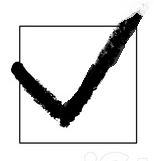 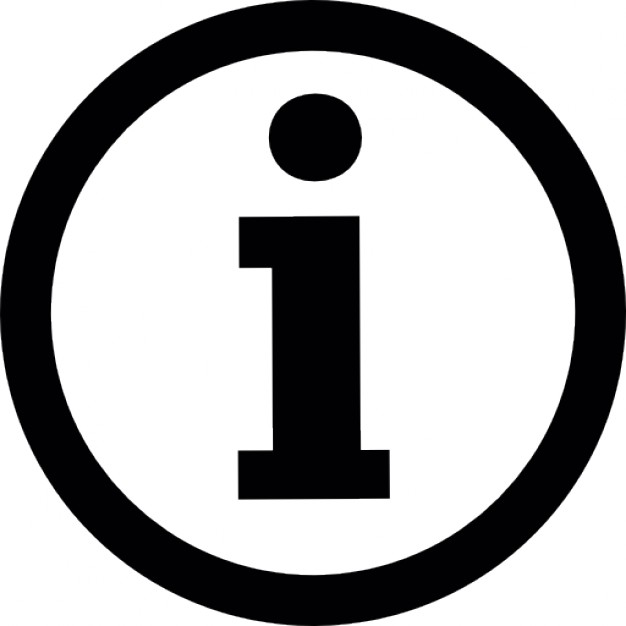 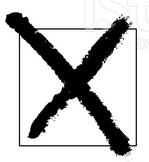 